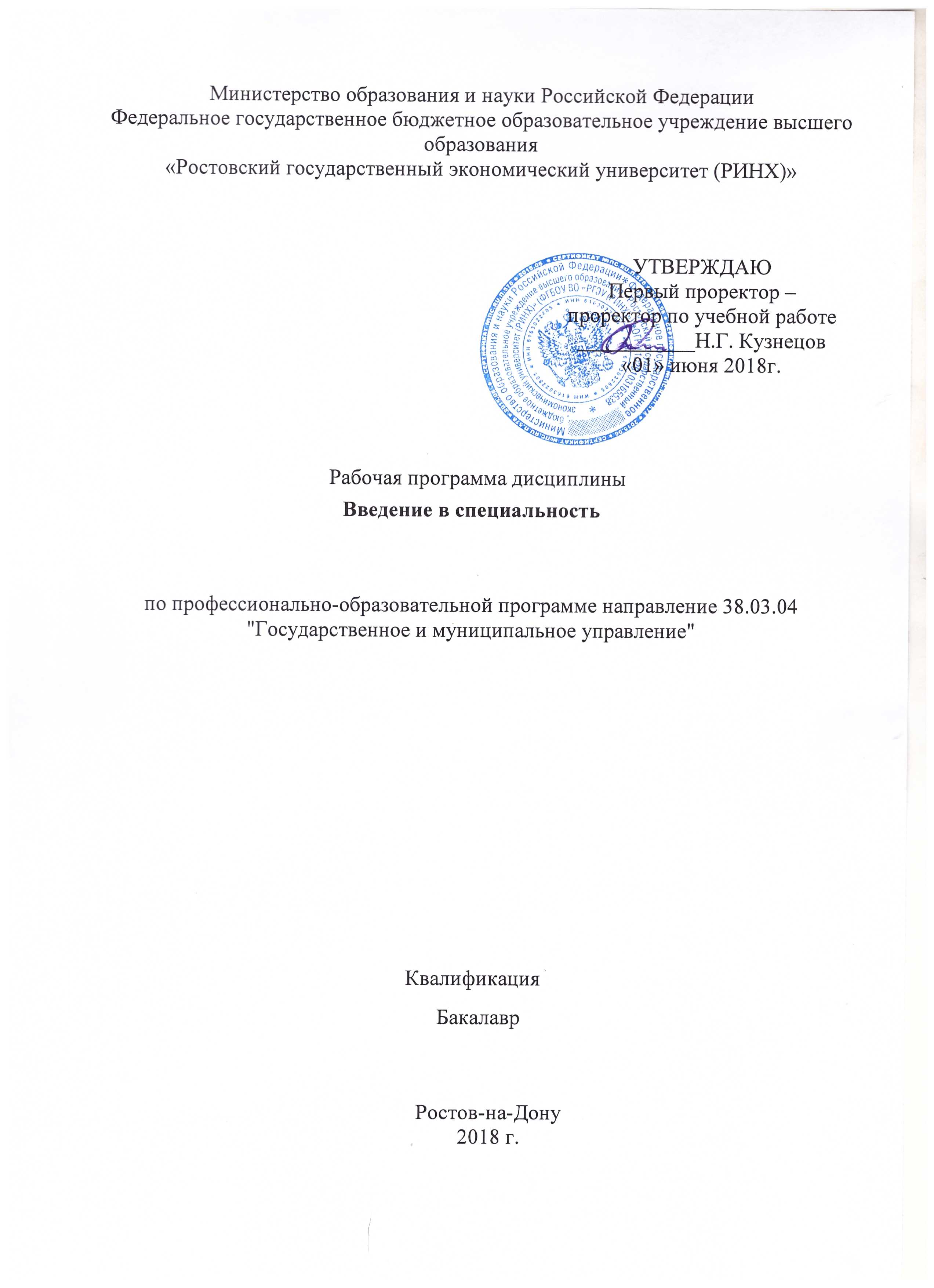 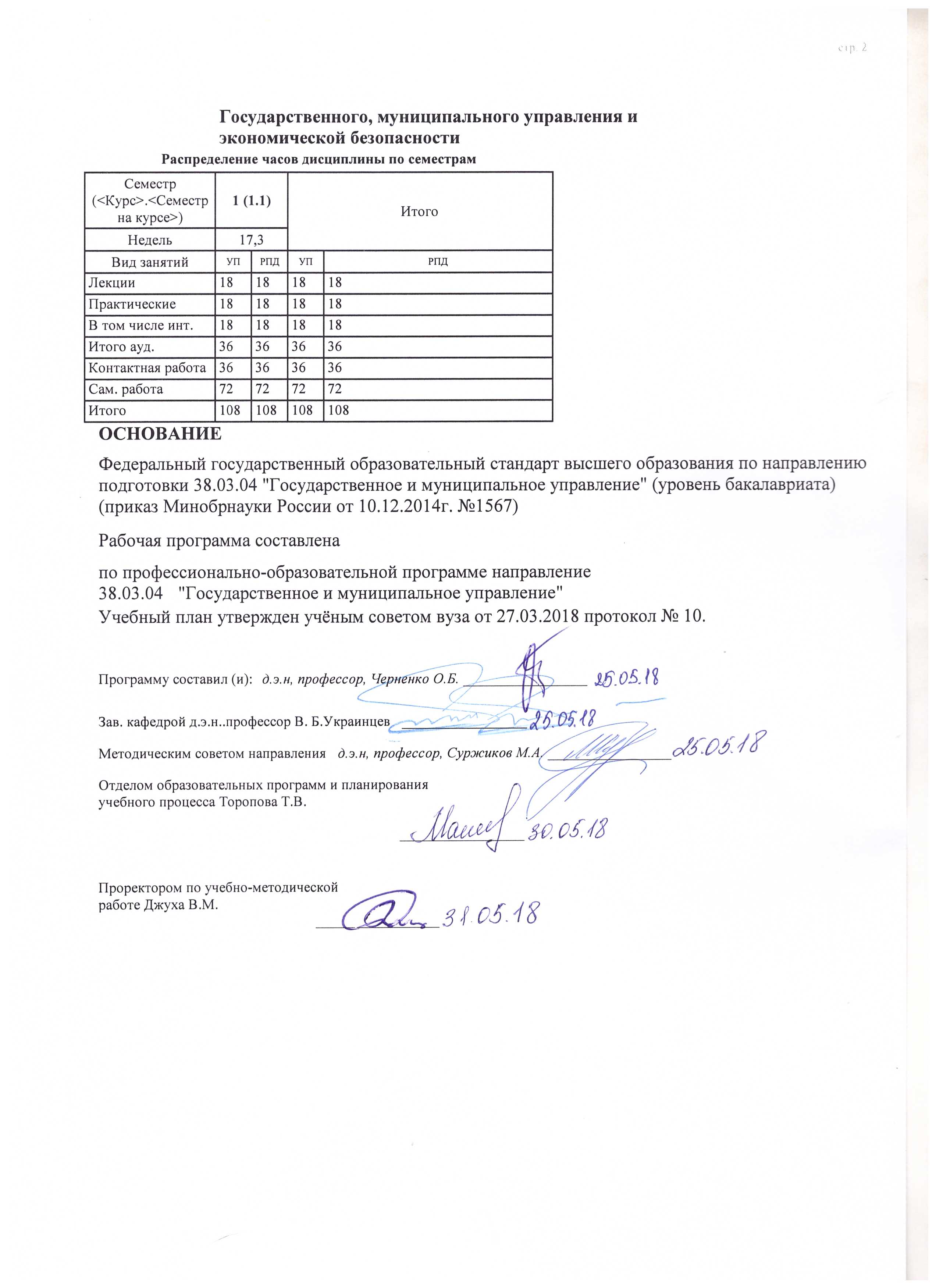 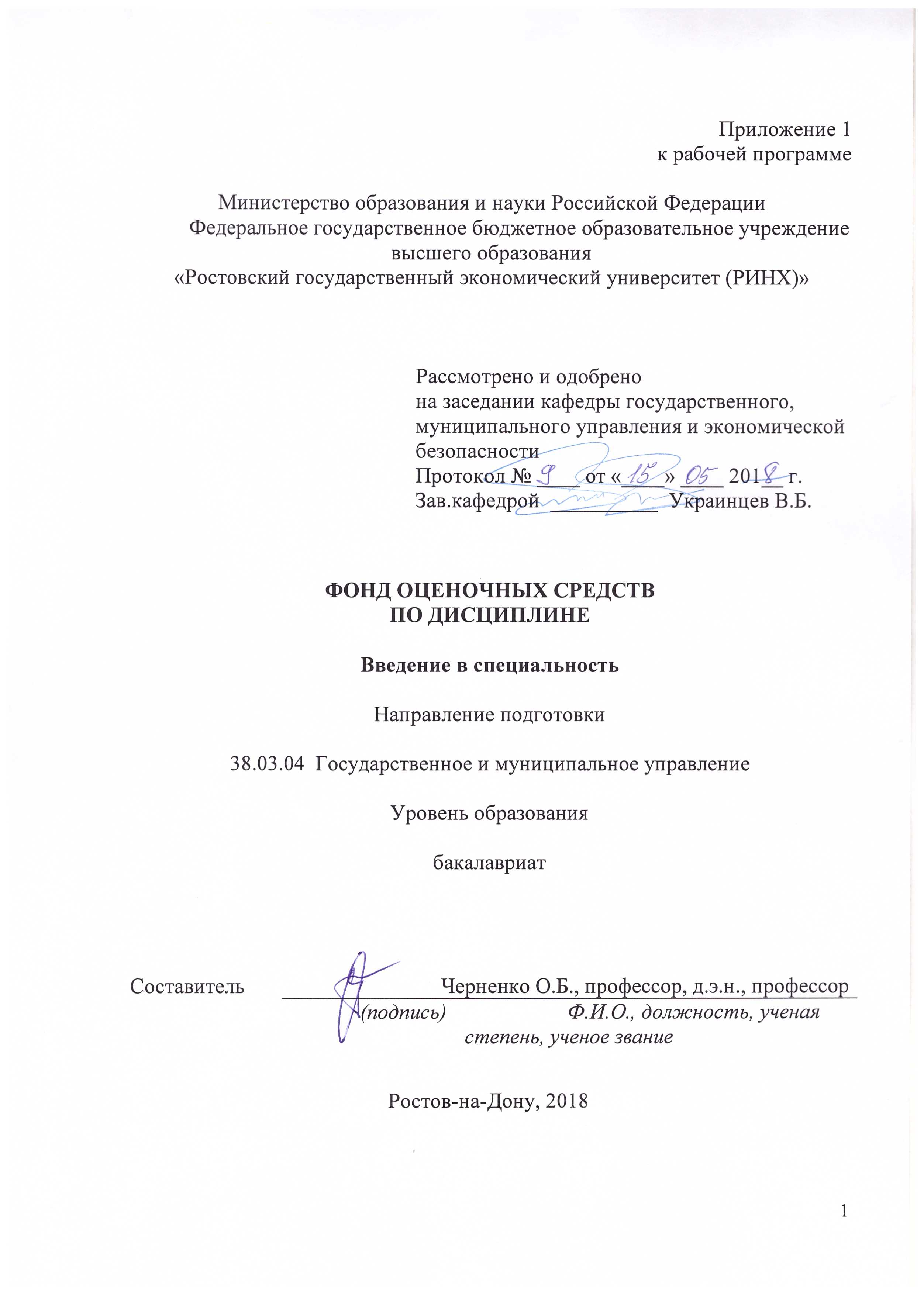 1 Перечень компетенций с указанием этапов их формирования в процессе освоения образовательной программы1.1 Перечень компетенций с указанием этапов их формирования представлен в п. 3. «Требования к результатам освоения дисциплины» рабочей программы дисциплины. 2 Описание показателей и критериев оценивания компетенций на различных этапах их формирования, описание шкал оценивания  2.1 Показатели и критерии оценивания компетенций:  2.2 Шкалы оценивания:   Текущий контроль успеваемости и промежуточная аттестация осуществляется в рамках накопительной балльно-рейтинговой системы в 100-балльной шкале:50-100 баллов (зачет)0-49 баллов (незачет)3 Типовые контрольные задания или иные материалы, необходимые для оценки знаний, умений, навыков и (или) опыта деятельности, характеризующих этапы формирования компетенций в процессе освоения образовательной программыМинистерство образования и науки Российской ФедерацииФедеральное государственное бюджетное образовательное учреждение высшего образования«Ростовский государственный экономический университет (РИНХ)»Кафедра государственного, муниципального управления и экономической безопасностиВопросы к зачетупо дисциплине  «Введение в специальность»1.	Охарактеризуйте  университеты  и  их роль в жизни общества. Университеты и современные проблемы  человечества2.	Обоснуйте роль	и	значение	менеджмента	и менеджеров	в современном мире3.	Приведите классификацию  профессий высшего образования. Государственные образовательные стандарты4.	Опишите циклы и виды учебных дисциплин, формируемые компетенции по специальности ГМУ5.	Раскройте сферу и характер деятельности специалиста по специальности ГМУ6.	Какова структура и управление университетом (РГЭУ(РИНХ)7.	Чем отличаются  виды учебных занятий: лекция, семинар, практическое занятие, самостоятельная работа студента,  контроль успеваемости и практики8.	Выделите сущность, происхождение и типы  государства9.	Охарактеризуйте государственное устройство современной России 10.	Систематизируйте функции государства	11.	 Выделите основные задачи и методы государственного управления. 12.	В чем суть методологии системы государственного управления13.	Сравните школы государственного управления14.	Охарактеризуйте экономику как объект государственного управления15.	Опишите основы макроэкономического регулирования экономики16.	Вскройте предмет системы государственного управления17.	выделите основные функции государственного и муниципального управления18.	Приведите перечень и дайте характеристику федеральных органов государственной власти 19.	Опишите институт Президента Российской Федерации20.	Опишите институт Администрация Президента РФ21.	Опишите институт Совет Безопасности22.	Опишите институт Комиссия по правам человека при Президенте РФ23.	Полномочный представитель Президента РФ в федеральном округе24.	Охарактеризуйте Совет Федерации и Государственную Думу26.	Раскройте систему Исполнительной  власти  в РФ27.	Опишите органы государственной власти субъектов РФ (на примере любого региона)28.	Как устроены суды и прокуратура Российской Федерации29.	Охарактеризуйте город как самоуправляемую  систему. Приведите основные понятия о местном самоуправлении30.	Опишите органы городского самоуправления: рассмотрите структуру органов управления г. Ростова-на-Дону.Составитель ________________________ О.Б. Черненко                                                                              (подпись)«____»__________________2018     г. Критерии оценивания зачёта: Оценка «зачтено» ставится, если студент освоил программный материал  всех разделов, знает отдельные детали, владеет необходимыми умениями и навыками  при выполнении практических заданий.Оценка «не зачтено» ставится, если студент не знает отдельных разделов программного материала, не в полной мере владеет необходимыми умениями  и навыками при выполнении практических заданий.Министерство образования и науки Российской ФедерацииФедеральное государственное бюджетное образовательное учреждение высшего образования«Ростовский государственный экономический университет (РИНХ)»Кафедра государственного, муниципального управления и экономической безопасностиПеречень дискуссионных тем для круглого стола (КС)по дисциплине  «Введение в специальность»1.	Какая школа государственного управления подходит России?2.	Современное состояние в России и направления совершенствования отдельных видов экономической политики государства.3.	Государственное устройство  и экономика одной из стран мираКритерии оценки:  оценка «отлично» выставляется обучающемуся, если активно участвует в обсуждении всех вопросов и вносит конструктивные предложенияоценка «хорошо» если  участвует в обсуждении всех вопросов, но показывает не полные теоретические знания по проблеме, вносит мало предложенийоценка «удовлетворительно» показывает незначительное наличие определенных базовых знаний по проблеме и вносит предложения по 1-2 вопросамоценка «неудовлетворительно» показывает отсутствие базовых знаний по проблеме, вносит предложения, которые слабо связаны с обсуждаемой темойСоставитель ________________________ О.Б. Черненко                                                                               (подпись)«____»__________________20     г. Министерство образования и науки Российской ФедерацииФедеральное государственное бюджетное образовательное учреждение высшего образования«Ростовский государственный экономический университет (РИНХ)»Кафедра государственного, муниципального управления и экономической безопасностиТемы рефератовпо дисциплине  «Введение в специальность»В каком университет мира я бы учился.Что значит для меня быть менеджером.Каким видом деятельности я бы хотел заниматься и какие  общекультурные, общепрофессиональные, профессиональные или профессионально-прикладные  компетенции, которые должны быть сформированы у  выпускника бакалавриата, я должен приобрестиЭтапы формирования органов государственной власти одного из субъектов РФ (по выбору)Структура  органов городского управления (город по выбору) или   структура  органов управления муниципальным районом Ростовской области (по выбору).Критерии оценки:   оценка «отлично» выставляется обучающемуся, если он выполнил все требования, содержащиеся в методических указаниях;оценка «хорошо» если реферат не содержит собственные взгляды обучающегося на проблему и его доклад не содержит презентации;оценка «удовлетворительно» если реферат не содержит собственные взгляды обучающегося на проблему,  его доклад не содержит презентации, приводится только одна точка зрения на проблему;оценка «неудовлетворительно» если реферат не содержит собственные взгляды обучающегося на проблему,  его доклад не содержит презентации, приводится только одна точка зрения на проблему, суть проблемы раскрыта не полностью.Составитель ________________________ О.Б. Черненко                                                                        (подпись)                 «____»__________________20     г. Министерство образования и науки Российской ФедерацииФедеральное государственное бюджетное образовательное учреждение высшего образования«Ростовский государственный экономический университет (РИНХ)»Кафедра государственного, муниципального управления и экономической безопасностиТесты письменныепо дисциплине Введение в специальность1. Банк тестовКритерии оценки:оценка «отлично» выставляется студенту, если 86-100% правильных ответов; оценка хорошо» 76-85% правильных ответовоценка «удовлетворительно» 51-75% правильных ответов; оценка неудовлетворительно» - менее 50% правильных ответовСоставитель ________________________ О.Б. Черненко                                                                              (подпись)«____»__________________20     г. Министерство образования и науки Российской ФедерацииФедеральное государственное бюджетное образовательное учреждение высшего образования«Ростовский государственный экономический университет (РИНХ)»Кафедра Государственное и муниципальное управление и экономическая безопасность           (наименование кафедры)Вопросы для опроса с презентацийпо дисциплине  «Введение в специальность»Устный опрос студентов осуществляется по следующим вопросам:Сущность, происхождение и типы  государстваГосударственное устройство современной России Функции государства	Основные задачи и методы государственного управления. В чем суть методологии системы государственного управленияСравните школы государственного управленияЭкономика как объект государственного управленияОсновы макроэкономического регулирования экономикиПредмет системы государственного управленияОсновные функции государственного и муниципального управленияПриведите перечень и дайте характеристику федеральных органов государственной власти Институт Президента Российской ФедерацииАдминистрация Президента РФ Совет Безопасности РФКомиссия по правам человека при Президенте РФПолномочный представитель Президента РФ в федеральном округеСовет Федерации и Государственная ДумаРаскройте систему Исполнительной  власти  в РФОрганы государственной власти субъектов РФ (на примере любого региона)Суды и прокуратура Российской ФедерацииОхарактеризуйте город как самоуправляемую  систему. Основные понятия о местном самоуправленииОрганы городского самоуправления: рассмотрите структуру органов управления г. Ростова-на-Дону.Критерии оценки: - оценка «отлично» выставляется студенту, если студент глубоко и всесторонне усвоил содержание темы; уверенно, логично, последовательно и грамотно его излагает; опираясь на знания основной и дополнительной литературы; умело обосновывает и самостоятельно аргументирует выдвигаемые им идеи; делает выводы и обобщения; сопровождает ответ презентацией;- оценка «хорошо» - студент твердо усвоил тему, грамотно и по существу излагает ее, опираясь на знания основной литературы; не допускает существенных неточностей в анализе вопросов темы; увязывает усвоенные знания с практической деятельностью; аргументирует научные положения, опираясь на мнение других авторов; делает выводы и обобщения; сопровождает ответ презентацией;- оценка «удовлетворительно» - тема раскрыта недостаточно полно: студент освоил проблему, излагает ее основное содержание, опираясь на знания только одного источника основной литературы;  допускает несущественные ошибки и неточности; испытывает затруднения в практическом применении знаний; слабо аргументирует научные положения; затрудняется в формулировании выводов и обобщений;- оценка «неудовлетворительно» - студент не усвоил значительную часть содержания темы; допускает существенные ошибки и неточности при рассмотрении ее; испытывает трудности в практическом применении знаний;не может аргументировать научные положения; не формулирует выводов и обобщений. Составитель ________________________ О.Б. Черненко(подпись)«____»__________________20     г. 4 Методические материалы, определяющие процедуры оценивания знаний, умений, навыков и (или) опыта деятельности, характеризующих этапы формирования компетенцийПроцедуры оценивания включают в себя текущий контроль и промежуточную аттестацию.Текущий контроль успеваемости проводится с использованием оценочных средств, представленных в п. 3 данного приложения. Результаты текущего контроля доводятся до сведения студентов до промежуточной аттестации.   	Промежуточная аттестация проводится в форме зачета.Зачет по совокупности выполненных работ в течение семестра могут получить все без исключения обучающиеся, осваивающие дисциплину. В случае, если обучающийся не набрал минимума баллов, необходимых для получения зачета, он обязан участвовать в процедуре устного опроса по результатам освоения дисциплины. Процедура оценивания проводится по окончании изучения дисциплины, но до начала экзаменационной сессии. Результаты процедуры по отношению к конкретному студенту определяются преподавателем, как совокупность оценок по двум контрольным точкам, а также оценок на дату проведения процедуры результатов самостоятельной работы обучающегося по ликвидации пробелов в знаниях, умениях, навыках, если они были отмечены в контрольных точках.Результаты проведения процедуры представляют собой оценку по 100-балльной шкале в соответствии с балльно-рейтинговой системой оценивания, используемой в РГЭУ (РИНХ), которая затем переводится в оценку по 2-балльной шкале:Результаты проведения процедуры в обязательном порядке проставляются преподавателем в зачетные книжки обучающихся и зачётные электронные ведомости.По результатам проведения процедуры оценивания преподавателем делается вывод о результатах промежуточной аттестации по дисциплине. Обучающиеся, показавшие неудовлетворительные результаты считаются имеющими академическую задолженность, которую обязаны ликвидировать в соответствии с составляемым индивидуальным графиком. В случае, если обучающийся своевременно не ликвидировал имеющуюся академическую задолженность, он подлежит отчислению из вуза, как не справившийся с образовательной программой.Обучающиеся, осваивавшие дисциплину, не набравшие в процессе обучения минимума баллов, необходимых для получения зачета,  проходят процедуру устного опроса. Процедура устного опроса оценивания проводится по окончании изучения дисциплины, но до начала экзаменационной сессии. В случае, если обучающийся не проходил процедуру без уважительных причин, то он считается имеющим академическую задолженность.До начала проведения процедуры преподавателем подготавливается необходимый банк оценочных материалов для оценки знаний, умений, навыков. Банк оценочных материалов включает вопросы открытого и закрытого типа. Каждому обучающемуся, принимающему участие в процедуре, преподавателем выдается бланк индивидуального задания. После получения бланка индивидуального задания и подготовки ответов обучающийся должен в меру имеющихся знаний, умений, навыков, сформированности компетенции пояснить ответы на закрытые вопросы,  дать устные развернутые ответы на поставленные открытые вопросы. Каждому обучающемуся на подготовку отводится 40-60 минут. Результаты проведения процедуры представляют собой оценку по 100-балльной шкале в соответствии с балльно-рейтинговой системой оценивания, используемой в РГЭУ (РИНХ), которая затем переводится в оценку по 2-балльной шкале:Результаты проведения процедуры в обязательном порядке проставляются преподавателем в зачетные книжки обучающихся и зачётные электронные ведомости.По результатам проведения процедуры оценивания преподавателем делается вывод о результатах промежуточной аттестации по дисциплине. Обучающиеся, показавшие неудовлетворительные результаты считаются имеющими академическую задолженность, которую обязаны ликвидировать в соответствии с составляемым индивидуальным графиком. В случае, если обучающийся своевременно не ликвидировал имеющуюся академическую задолженность, он подлежит отчислению из вуза, как не справившийся с образовательной программой.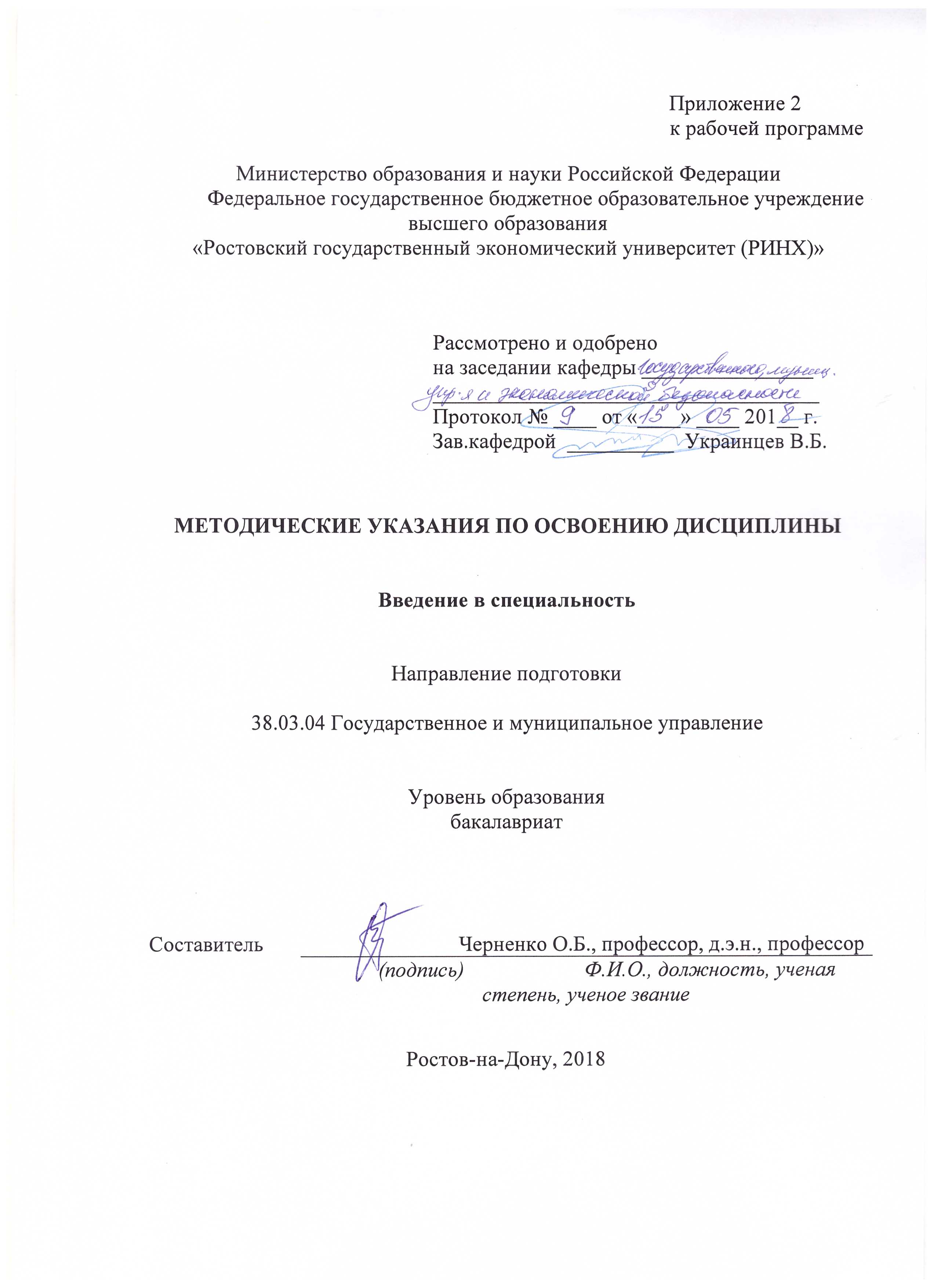 Методические  указания  по  освоению  дисциплины  «Введение в специальность»  адресованы  студентам  всех форм обучения.  Учебным планом по направлению подготовки «Государственное и муниципальное управление» предусмотрены следующие виды занятий:- лекции;- практические занятия.В ходе лекционных занятий рассматриваются сущность и содержание государственного, регионального и муниципального управления; конституционные основы государственной власти и управления в России; основные принципы организации местного самоуправления в РФ; основные виды задач профессиональной деятельности;  информационно-коммуникационные технологии и требования информационной безопасности; элементы информационной и библиографической культуры; основы профессиональной деятельности государственного и муниципального служащего, теоретические основы  разработки и исполнения управленческих решений, возможные при этом  риски.  В ходе практических занятий углубляются и закрепляются знания студентов  по  ряду  рассмотренных  на  лекциях  вопросов, приобретается умение добывать и использовать для  решения  стандартных задач профессиональной деятельности информацию, безопасно пользоваться информационно-коммуникационными технологиями;  определять приоритеты профессиональной деятельности, применять адекватные инструменты и технологии регулирующего воздействия при реализации управленческих решений. В процессе обучения  развиваются навыки применять адекватные инструменты и технологии регулирующего воздействия при реализации управленческих решений, навыки владения  методиками определения приоритетов профессиональной деятельности, оценки рисков, принятия управленческих решений, навыками исполнения управленческих решений и методами оценки их эффективности.При подготовке к практическим занятиям каждый студент должен:  – изучить рекомендованную учебную литературу;  – изучить конспекты лекций;  – подготовить ответы  на все вопросы практического занятия по изучаемой теме (один  с презентацией);  –подготовиться к  проведению круглых столов и диспутов,  тестированию.    По согласованию с  преподавателем  студент  должен подготовить реферат, доклад или сообщение по теме занятия каждого из модулей дисциплины. В процессе подготовки к практическим занятиям студенты  могут  воспользоваться  консультациями преподавателя.  Вопросы, не  рассмотренные  на  лекциях  и  практических занятиях, должны  быть  изучены  студентами  в  ходе  самостоятельной  работы. Контроль  самостоятельной  работы  студентов  над  учебной  программой курса  осуществляется  в  ходе   занятий методом  устного опроса  или  посредством  тестирования.  В  ходе  самостоятельной  работы  каждый  студент  обязан  прочитать  основную  и  по  возможности  дополнительную  литературу  по  изучаемой  теме,  дополнить  конспекты лекций  недостающим  материалом,  выписками  из  рекомендованных первоисточников.  Выделить  непонятные  термины,  найти  их  значение  в энциклопедических словарях.  Студент  должен  готовиться  к  предстоящему  практическому  занятию  по  всем вопросам,  обозначенным  в  рабочей программе дисциплины и по одному из них подготовить презентацию.  При  реализации  различных  видов  учебной  работы  используются разнообразные (в т.ч. интерактивные) методы обучения, в частности:   - интерактивная доска для подготовки и проведения лекционных и семинарских занятий;  - компьютер и проекционное оборудование для представления презентаций по вопросам дисциплины, презентаций рефератов и докладов;Для подготовки к занятиям, текущему контролю и промежуточной аттестации  студенты  могут  воспользоваться электронной библиотекой ВУЗа http://library.rsue.ru/, а также  литературой из библиоклуба http://biblioclub.ru. Также обучающиеся могут  взять  на  дом необходимую  литературу  на  абонементе  вузовской библиотеки или воспользоваться читальными залами вуза.   Методические рекомендации по написанию, требования к оформлению реферата Регламент проведения  мероприятия оценивания: 15 минут одно выступление, сопровождаемое презентацией.Реферат - продукт самостоятельной работы обучающегося, представляющий собой краткое изложение в письменном виде полученных результатов теоретического анализа определенной научной (учебно-исследовательской) темы, где автор раскрывает суть исследуемой проблемы, приводит различные точки зрения, а также собственные взгляды на нее. Для краткости доклада по итогам реферативного задания обучающийся готовит презентацию с основными результатами исследования.стр. 2КАФЕДРАКАФЕДРАКАФЕДРАКАФЕДРАКАФЕДРАКАФЕДРАКАФЕДРАКАФЕДРАКАФЕДРАКАФЕДРАКАФЕДРАКАФЕДРАКАФЕДРАКАФЕДРАКАФЕДРАКАФЕДРАКАФЕДРАстр. 3Визирование РПД для исполнения в очередном учебном годуВизирование РПД для исполнения в очередном учебном годуВизирование РПД для исполнения в очередном учебном годуВизирование РПД для исполнения в очередном учебном годуОтдел образовательных программ и планирования учебного процесса Торопова Т.В.Отдел образовательных программ и планирования учебного процесса Торопова Т.В.Отдел образовательных программ и планирования учебного процесса Торопова Т.В.Отдел образовательных программ и планирования учебного процесса Торопова Т.В.Отдел образовательных программ и планирования учебного процесса Торопова Т.В.Отдел образовательных программ и планирования учебного процесса Торопова Т.В.Отдел образовательных программ и планирования учебного процесса Торопова Т.В._______________________________________________________________________________________________________________________Рабочая программа пересмотрена, обсуждена и одобрена дляисполнения в 2019-2020 учебном году на заседанииРабочая программа пересмотрена, обсуждена и одобрена дляисполнения в 2019-2020 учебном году на заседанииРабочая программа пересмотрена, обсуждена и одобрена дляисполнения в 2019-2020 учебном году на заседанииРабочая программа пересмотрена, обсуждена и одобрена дляисполнения в 2019-2020 учебном году на заседаниикафедрыкафедрыкафедрыкафедрыкафедрыкафедрыкафедрыкафедрыкафедрыкафедрыкафедрыкафедрыкафедрыкафедрыкафедрыкафедрыГосударственного, муниципального управления и экономической безопасностиГосударственного, муниципального управления и экономической безопасностиГосударственного, муниципального управления и экономической безопасностиГосударственного, муниципального управления и экономической безопасностиГосударственного, муниципального управления и экономической безопасностиГосударственного, муниципального управления и экономической безопасностиГосударственного, муниципального управления и экономической безопасностиГосударственного, муниципального управления и экономической безопасностиГосударственного, муниципального управления и экономической безопасностиГосударственного, муниципального управления и экономической безопасностиЗав. кафедрой д.э.н..профессор В. Б.Украинцев  _________________Зав. кафедрой д.э.н..профессор В. Б.Украинцев  _________________Зав. кафедрой д.э.н..профессор В. Б.Украинцев  _________________Зав. кафедрой д.э.н..профессор В. Б.Украинцев  _________________Зав. кафедрой д.э.н..профессор В. Б.Украинцев  _________________Зав. кафедрой д.э.н..профессор В. Б.Украинцев  _________________Зав. кафедрой д.э.н..профессор В. Б.Украинцев  _________________Зав. кафедрой д.э.н..профессор В. Б.Украинцев  _________________Зав. кафедрой д.э.н..профессор В. Б.Украинцев  _________________Зав. кафедрой д.э.н..профессор В. Б.Украинцев  _________________Зав. кафедрой д.э.н..профессор В. Б.Украинцев  _________________Программу составил (и):Программу составил (и):д.э.н, профессор, Черненко О.Б. _________________д.э.н, профессор, Черненко О.Б. _________________д.э.н, профессор, Черненко О.Б. _________________д.э.н, профессор, Черненко О.Б. _________________д.э.н, профессор, Черненко О.Б. _________________д.э.н, профессор, Черненко О.Б. _________________д.э.н, профессор, Черненко О.Б. _________________д.э.н, профессор, Черненко О.Б. _________________д.э.н, профессор, Черненко О.Б. _________________Программу составил (и):Программу составил (и):д.э.н, профессор, Черненко О.Б. _________________д.э.н, профессор, Черненко О.Б. _________________д.э.н, профессор, Черненко О.Б. _________________д.э.н, профессор, Черненко О.Б. _________________д.э.н, профессор, Черненко О.Б. _________________д.э.н, профессор, Черненко О.Б. _________________д.э.н, профессор, Черненко О.Б. _________________д.э.н, профессор, Черненко О.Б. _________________д.э.н, профессор, Черненко О.Б. _________________Визирование РПД для исполнения в очередном учебном годуВизирование РПД для исполнения в очередном учебном годуВизирование РПД для исполнения в очередном учебном годуВизирование РПД для исполнения в очередном учебном годуОтдел образовательных программ и планирования учебного процесса Торопова Т.В.Отдел образовательных программ и планирования учебного процесса Торопова Т.В.Отдел образовательных программ и планирования учебного процесса Торопова Т.В.Отдел образовательных программ и планирования учебного процесса Торопова Т.В.Отдел образовательных программ и планирования учебного процесса Торопова Т.В.Отдел образовательных программ и планирования учебного процесса Торопова Т.В.Отдел образовательных программ и планирования учебного процесса Торопова Т.В.Рабочая программа пересмотрена, обсуждена и одобрена дляисполнения в 2020-2021 учебном году на заседанииРабочая программа пересмотрена, обсуждена и одобрена дляисполнения в 2020-2021 учебном году на заседанииРабочая программа пересмотрена, обсуждена и одобрена дляисполнения в 2020-2021 учебном году на заседанииРабочая программа пересмотрена, обсуждена и одобрена дляисполнения в 2020-2021 учебном году на заседанииРабочая программа пересмотрена, обсуждена и одобрена дляисполнения в 2020-2021 учебном году на заседанииРабочая программа пересмотрена, обсуждена и одобрена дляисполнения в 2020-2021 учебном году на заседанииРабочая программа пересмотрена, обсуждена и одобрена дляисполнения в 2020-2021 учебном году на заседанииРабочая программа пересмотрена, обсуждена и одобрена дляисполнения в 2020-2021 учебном году на заседанииРабочая программа пересмотрена, обсуждена и одобрена дляисполнения в 2020-2021 учебном году на заседанииРабочая программа пересмотрена, обсуждена и одобрена дляисполнения в 2020-2021 учебном году на заседанииРабочая программа пересмотрена, обсуждена и одобрена дляисполнения в 2020-2021 учебном году на заседаниикафедрыкафедрыкафедрыкафедрыкафедрыкафедрыкафедрыкафедрыГосударственного, муниципального управления и экономической безопасностиГосударственного, муниципального управления и экономической безопасностиГосударственного, муниципального управления и экономической безопасностиГосударственного, муниципального управления и экономической безопасностиГосударственного, муниципального управления и экономической безопасностиГосударственного, муниципального управления и экономической безопасностиГосударственного, муниципального управления и экономической безопасностиГосударственного, муниципального управления и экономической безопасностиГосударственного, муниципального управления и экономической безопасностиГосударственного, муниципального управления и экономической безопасностиЗав. кафедрой д.э.н..профессор В. Б.Украинцев  _________________Зав. кафедрой д.э.н..профессор В. Б.Украинцев  _________________Зав. кафедрой д.э.н..профессор В. Б.Украинцев  _________________Зав. кафедрой д.э.н..профессор В. Б.Украинцев  _________________Зав. кафедрой д.э.н..профессор В. Б.Украинцев  _________________Зав. кафедрой д.э.н..профессор В. Б.Украинцев  _________________Зав. кафедрой д.э.н..профессор В. Б.Украинцев  _________________Зав. кафедрой д.э.н..профессор В. Б.Украинцев  _________________Зав. кафедрой д.э.н..профессор В. Б.Украинцев  _________________Зав. кафедрой д.э.н..профессор В. Б.Украинцев  _________________Зав. кафедрой д.э.н..профессор В. Б.Украинцев  _________________Программу составил (и):Программу составил (и):Программу составил (и):д.э.н, профессор, Черненко О.Б. _________________д.э.н, профессор, Черненко О.Б. _________________д.э.н, профессор, Черненко О.Б. _________________д.э.н, профессор, Черненко О.Б. _________________д.э.н, профессор, Черненко О.Б. _________________д.э.н, профессор, Черненко О.Б. _________________д.э.н, профессор, Черненко О.Б. _________________д.э.н, профессор, Черненко О.Б. _________________Визирование РПД для исполнения в очередном учебном годуВизирование РПД для исполнения в очередном учебном годуВизирование РПД для исполнения в очередном учебном годуВизирование РПД для исполнения в очередном учебном годуОтдел образовательных программ и планирования учебного процесса Торопова Т.В.Отдел образовательных программ и планирования учебного процесса Торопова Т.В.Отдел образовательных программ и планирования учебного процесса Торопова Т.В.Отдел образовательных программ и планирования учебного процесса Торопова Т.В.Отдел образовательных программ и планирования учебного процесса Торопова Т.В.Отдел образовательных программ и планирования учебного процесса Торопова Т.В.Отдел образовательных программ и планирования учебного процесса Торопова Т.В.Рабочая программа пересмотрена, обсуждена и одобрена дляисполнения в 2021-2022 учебном году на заседанииРабочая программа пересмотрена, обсуждена и одобрена дляисполнения в 2021-2022 учебном году на заседанииРабочая программа пересмотрена, обсуждена и одобрена дляисполнения в 2021-2022 учебном году на заседанииРабочая программа пересмотрена, обсуждена и одобрена дляисполнения в 2021-2022 учебном году на заседанииРабочая программа пересмотрена, обсуждена и одобрена дляисполнения в 2021-2022 учебном году на заседанииРабочая программа пересмотрена, обсуждена и одобрена дляисполнения в 2021-2022 учебном году на заседанииРабочая программа пересмотрена, обсуждена и одобрена дляисполнения в 2021-2022 учебном году на заседанииРабочая программа пересмотрена, обсуждена и одобрена дляисполнения в 2021-2022 учебном году на заседанииРабочая программа пересмотрена, обсуждена и одобрена дляисполнения в 2021-2022 учебном году на заседанииРабочая программа пересмотрена, обсуждена и одобрена дляисполнения в 2021-2022 учебном году на заседанииРабочая программа пересмотрена, обсуждена и одобрена дляисполнения в 2021-2022 учебном году на заседаниикафедрыкафедрыкафедрыкафедрыкафедрыкафедрыкафедрыкафедрыГосударственного, муниципального управления и экономической безопасностиГосударственного, муниципального управления и экономической безопасностиГосударственного, муниципального управления и экономической безопасностиГосударственного, муниципального управления и экономической безопасностиГосударственного, муниципального управления и экономической безопасностиГосударственного, муниципального управления и экономической безопасностиГосударственного, муниципального управления и экономической безопасностиГосударственного, муниципального управления и экономической безопасностиГосударственного, муниципального управления и экономической безопасностиГосударственного, муниципального управления и экономической безопасностиЗав. кафедрой д.э.н..профессор В. Б.Украинцев  _________________Зав. кафедрой д.э.н..профессор В. Б.Украинцев  _________________Зав. кафедрой д.э.н..профессор В. Б.Украинцев  _________________Зав. кафедрой д.э.н..профессор В. Б.Украинцев  _________________Зав. кафедрой д.э.н..профессор В. Б.Украинцев  _________________Зав. кафедрой д.э.н..профессор В. Б.Украинцев  _________________Зав. кафедрой д.э.н..профессор В. Б.Украинцев  _________________Зав. кафедрой д.э.н..профессор В. Б.Украинцев  _________________Зав. кафедрой д.э.н..профессор В. Б.Украинцев  _________________Зав. кафедрой д.э.н..профессор В. Б.Украинцев  _________________Зав. кафедрой д.э.н..профессор В. Б.Украинцев  _________________Программу составил (и):Программу составил (и):Программу составил (и):д.э.н, профессор, Черненко О.Б. _________________д.э.н, профессор, Черненко О.Б. _________________д.э.н, профессор, Черненко О.Б. _________________д.э.н, профессор, Черненко О.Б. _________________д.э.н, профессор, Черненко О.Б. _________________д.э.н, профессор, Черненко О.Б. _________________д.э.н, профессор, Черненко О.Б. _________________д.э.н, профессор, Черненко О.Б. _________________Визирование РПД для исполнения в очередном учебном годуВизирование РПД для исполнения в очередном учебном годуВизирование РПД для исполнения в очередном учебном годуВизирование РПД для исполнения в очередном учебном годуОтдел образовательных программ и планирования учебного процесса Торопова Т.В.Отдел образовательных программ и планирования учебного процесса Торопова Т.В.Отдел образовательных программ и планирования учебного процесса Торопова Т.В.Отдел образовательных программ и планирования учебного процесса Торопова Т.В.Отдел образовательных программ и планирования учебного процесса Торопова Т.В.Отдел образовательных программ и планирования учебного процесса Торопова Т.В.Отдел образовательных программ и планирования учебного процесса Торопова Т.В.Рабочая программа пересмотрена, обсуждена и одобрена дляисполнения в 2022-2023 учебном году на заседанииРабочая программа пересмотрена, обсуждена и одобрена дляисполнения в 2022-2023 учебном году на заседанииРабочая программа пересмотрена, обсуждена и одобрена дляисполнения в 2022-2023 учебном году на заседанииРабочая программа пересмотрена, обсуждена и одобрена дляисполнения в 2022-2023 учебном году на заседанииРабочая программа пересмотрена, обсуждена и одобрена дляисполнения в 2022-2023 учебном году на заседанииРабочая программа пересмотрена, обсуждена и одобрена дляисполнения в 2022-2023 учебном году на заседанииРабочая программа пересмотрена, обсуждена и одобрена дляисполнения в 2022-2023 учебном году на заседанииРабочая программа пересмотрена, обсуждена и одобрена дляисполнения в 2022-2023 учебном году на заседанииРабочая программа пересмотрена, обсуждена и одобрена дляисполнения в 2022-2023 учебном году на заседанииРабочая программа пересмотрена, обсуждена и одобрена дляисполнения в 2022-2023 учебном году на заседанииРабочая программа пересмотрена, обсуждена и одобрена дляисполнения в 2022-2023 учебном году на заседаниикафедрыкафедрыкафедрыкафедрыкафедрыкафедрыкафедрыкафедрыГосударственного, муниципального управления и экономической безопасностиГосударственного, муниципального управления и экономической безопасностиГосударственного, муниципального управления и экономической безопасностиГосударственного, муниципального управления и экономической безопасностиГосударственного, муниципального управления и экономической безопасностиГосударственного, муниципального управления и экономической безопасностиГосударственного, муниципального управления и экономической безопасностиГосударственного, муниципального управления и экономической безопасностиГосударственного, муниципального управления и экономической безопасностиГосударственного, муниципального управления и экономической безопасностиЗав. кафедрой д.э.н..профессор В. Б.Украинцев  _________________Зав. кафедрой д.э.н..профессор В. Б.Украинцев  _________________Зав. кафедрой д.э.н..профессор В. Б.Украинцев  _________________Зав. кафедрой д.э.н..профессор В. Б.Украинцев  _________________Зав. кафедрой д.э.н..профессор В. Б.Украинцев  _________________Зав. кафедрой д.э.н..профессор В. Б.Украинцев  _________________Зав. кафедрой д.э.н..профессор В. Б.Украинцев  _________________Зав. кафедрой д.э.н..профессор В. Б.Украинцев  _________________Зав. кафедрой д.э.н..профессор В. Б.Украинцев  _________________Зав. кафедрой д.э.н..профессор В. Б.Украинцев  _________________Зав. кафедрой д.э.н..профессор В. Б.Украинцев  _________________Программу составил (и):Программу составил (и):Программу составил (и):д.э.н, профессор, Черненко О.Б. _________________д.э.н, профессор, Черненко О.Б. _________________д.э.н, профессор, Черненко О.Б. _________________д.э.н, профессор, Черненко О.Б. _________________д.э.н, профессор, Черненко О.Б. _________________д.э.н, профессор, Черненко О.Б. _________________д.э.н, профессор, Черненко О.Б. _________________д.э.н, профессор, Черненко О.Б. _________________УП: 38.03.04_1.plxУП: 38.03.04_1.plxУП: 38.03.04_1.plxУП: 38.03.04_1.plxУП: 38.03.04_1.plxстр. 41. ЦЕЛИ ОСВОЕНИЯ ДИСЦИПЛИНЫ1. ЦЕЛИ ОСВОЕНИЯ ДИСЦИПЛИНЫ1. ЦЕЛИ ОСВОЕНИЯ ДИСЦИПЛИНЫ1. ЦЕЛИ ОСВОЕНИЯ ДИСЦИПЛИНЫ1. ЦЕЛИ ОСВОЕНИЯ ДИСЦИПЛИНЫ1. ЦЕЛИ ОСВОЕНИЯ ДИСЦИПЛИНЫ1. ЦЕЛИ ОСВОЕНИЯ ДИСЦИПЛИНЫ1. ЦЕЛИ ОСВОЕНИЯ ДИСЦИПЛИНЫ1. ЦЕЛИ ОСВОЕНИЯ ДИСЦИПЛИНЫ1. ЦЕЛИ ОСВОЕНИЯ ДИСЦИПЛИНЫ1. ЦЕЛИ ОСВОЕНИЯ ДИСЦИПЛИНЫ1. ЦЕЛИ ОСВОЕНИЯ ДИСЦИПЛИНЫ1.1Цели изучения дисциплины: ввести студентов в образовательный процесс, познакомить с системой государственного  управления, органами государственной власти и местного самоуправления, сформировать навыки выполнения вспомогательных функций государственного  и муниципального управления.Цели изучения дисциплины: ввести студентов в образовательный процесс, познакомить с системой государственного  управления, органами государственной власти и местного самоуправления, сформировать навыки выполнения вспомогательных функций государственного  и муниципального управления.Цели изучения дисциплины: ввести студентов в образовательный процесс, познакомить с системой государственного  управления, органами государственной власти и местного самоуправления, сформировать навыки выполнения вспомогательных функций государственного  и муниципального управления.Цели изучения дисциплины: ввести студентов в образовательный процесс, познакомить с системой государственного  управления, органами государственной власти и местного самоуправления, сформировать навыки выполнения вспомогательных функций государственного  и муниципального управления.Цели изучения дисциплины: ввести студентов в образовательный процесс, познакомить с системой государственного  управления, органами государственной власти и местного самоуправления, сформировать навыки выполнения вспомогательных функций государственного  и муниципального управления.Цели изучения дисциплины: ввести студентов в образовательный процесс, познакомить с системой государственного  управления, органами государственной власти и местного самоуправления, сформировать навыки выполнения вспомогательных функций государственного  и муниципального управления.Цели изучения дисциплины: ввести студентов в образовательный процесс, познакомить с системой государственного  управления, органами государственной власти и местного самоуправления, сформировать навыки выполнения вспомогательных функций государственного  и муниципального управления.Цели изучения дисциплины: ввести студентов в образовательный процесс, познакомить с системой государственного  управления, органами государственной власти и местного самоуправления, сформировать навыки выполнения вспомогательных функций государственного  и муниципального управления.Цели изучения дисциплины: ввести студентов в образовательный процесс, познакомить с системой государственного  управления, органами государственной власти и местного самоуправления, сформировать навыки выполнения вспомогательных функций государственного  и муниципального управления.Цели изучения дисциплины: ввести студентов в образовательный процесс, познакомить с системой государственного  управления, органами государственной власти и местного самоуправления, сформировать навыки выполнения вспомогательных функций государственного  и муниципального управления.Цели изучения дисциплины: ввести студентов в образовательный процесс, познакомить с системой государственного  управления, органами государственной власти и местного самоуправления, сформировать навыки выполнения вспомогательных функций государственного  и муниципального управления.1.2Задачи изучения дисциплины: знакомство с  университетским образованием,  профессиями высшего образования и организацией учебного процесса в РГЭУ (РИНХ);изучение сущности, основных принципов и методов организации государственного  и муниципального управления, получение начального представления о системе государственной власти и управления в России,  органах государственной власти на всех  уровнях управления;приобретение навыков безопасной работы с различными информационными источниками, публичного выступления, делового общения и коммуникаций.овладение основными  методами  определения приоритетов в профессиональной деятельности.Задачи изучения дисциплины: знакомство с  университетским образованием,  профессиями высшего образования и организацией учебного процесса в РГЭУ (РИНХ);изучение сущности, основных принципов и методов организации государственного  и муниципального управления, получение начального представления о системе государственной власти и управления в России,  органах государственной власти на всех  уровнях управления;приобретение навыков безопасной работы с различными информационными источниками, публичного выступления, делового общения и коммуникаций.овладение основными  методами  определения приоритетов в профессиональной деятельности.Задачи изучения дисциплины: знакомство с  университетским образованием,  профессиями высшего образования и организацией учебного процесса в РГЭУ (РИНХ);изучение сущности, основных принципов и методов организации государственного  и муниципального управления, получение начального представления о системе государственной власти и управления в России,  органах государственной власти на всех  уровнях управления;приобретение навыков безопасной работы с различными информационными источниками, публичного выступления, делового общения и коммуникаций.овладение основными  методами  определения приоритетов в профессиональной деятельности.Задачи изучения дисциплины: знакомство с  университетским образованием,  профессиями высшего образования и организацией учебного процесса в РГЭУ (РИНХ);изучение сущности, основных принципов и методов организации государственного  и муниципального управления, получение начального представления о системе государственной власти и управления в России,  органах государственной власти на всех  уровнях управления;приобретение навыков безопасной работы с различными информационными источниками, публичного выступления, делового общения и коммуникаций.овладение основными  методами  определения приоритетов в профессиональной деятельности.Задачи изучения дисциплины: знакомство с  университетским образованием,  профессиями высшего образования и организацией учебного процесса в РГЭУ (РИНХ);изучение сущности, основных принципов и методов организации государственного  и муниципального управления, получение начального представления о системе государственной власти и управления в России,  органах государственной власти на всех  уровнях управления;приобретение навыков безопасной работы с различными информационными источниками, публичного выступления, делового общения и коммуникаций.овладение основными  методами  определения приоритетов в профессиональной деятельности.Задачи изучения дисциплины: знакомство с  университетским образованием,  профессиями высшего образования и организацией учебного процесса в РГЭУ (РИНХ);изучение сущности, основных принципов и методов организации государственного  и муниципального управления, получение начального представления о системе государственной власти и управления в России,  органах государственной власти на всех  уровнях управления;приобретение навыков безопасной работы с различными информационными источниками, публичного выступления, делового общения и коммуникаций.овладение основными  методами  определения приоритетов в профессиональной деятельности.Задачи изучения дисциплины: знакомство с  университетским образованием,  профессиями высшего образования и организацией учебного процесса в РГЭУ (РИНХ);изучение сущности, основных принципов и методов организации государственного  и муниципального управления, получение начального представления о системе государственной власти и управления в России,  органах государственной власти на всех  уровнях управления;приобретение навыков безопасной работы с различными информационными источниками, публичного выступления, делового общения и коммуникаций.овладение основными  методами  определения приоритетов в профессиональной деятельности.Задачи изучения дисциплины: знакомство с  университетским образованием,  профессиями высшего образования и организацией учебного процесса в РГЭУ (РИНХ);изучение сущности, основных принципов и методов организации государственного  и муниципального управления, получение начального представления о системе государственной власти и управления в России,  органах государственной власти на всех  уровнях управления;приобретение навыков безопасной работы с различными информационными источниками, публичного выступления, делового общения и коммуникаций.овладение основными  методами  определения приоритетов в профессиональной деятельности.Задачи изучения дисциплины: знакомство с  университетским образованием,  профессиями высшего образования и организацией учебного процесса в РГЭУ (РИНХ);изучение сущности, основных принципов и методов организации государственного  и муниципального управления, получение начального представления о системе государственной власти и управления в России,  органах государственной власти на всех  уровнях управления;приобретение навыков безопасной работы с различными информационными источниками, публичного выступления, делового общения и коммуникаций.овладение основными  методами  определения приоритетов в профессиональной деятельности.Задачи изучения дисциплины: знакомство с  университетским образованием,  профессиями высшего образования и организацией учебного процесса в РГЭУ (РИНХ);изучение сущности, основных принципов и методов организации государственного  и муниципального управления, получение начального представления о системе государственной власти и управления в России,  органах государственной власти на всех  уровнях управления;приобретение навыков безопасной работы с различными информационными источниками, публичного выступления, делового общения и коммуникаций.овладение основными  методами  определения приоритетов в профессиональной деятельности.Задачи изучения дисциплины: знакомство с  университетским образованием,  профессиями высшего образования и организацией учебного процесса в РГЭУ (РИНХ);изучение сущности, основных принципов и методов организации государственного  и муниципального управления, получение начального представления о системе государственной власти и управления в России,  органах государственной власти на всех  уровнях управления;приобретение навыков безопасной работы с различными информационными источниками, публичного выступления, делового общения и коммуникаций.овладение основными  методами  определения приоритетов в профессиональной деятельности.2. МЕСТО ДИСЦИПЛИНЫ В СТРУКТУРЕ ОБРАЗОВАТЕЛЬНОЙ ПРОГРАММЫ2. МЕСТО ДИСЦИПЛИНЫ В СТРУКТУРЕ ОБРАЗОВАТЕЛЬНОЙ ПРОГРАММЫ2. МЕСТО ДИСЦИПЛИНЫ В СТРУКТУРЕ ОБРАЗОВАТЕЛЬНОЙ ПРОГРАММЫ2. МЕСТО ДИСЦИПЛИНЫ В СТРУКТУРЕ ОБРАЗОВАТЕЛЬНОЙ ПРОГРАММЫ2. МЕСТО ДИСЦИПЛИНЫ В СТРУКТУРЕ ОБРАЗОВАТЕЛЬНОЙ ПРОГРАММЫ2. МЕСТО ДИСЦИПЛИНЫ В СТРУКТУРЕ ОБРАЗОВАТЕЛЬНОЙ ПРОГРАММЫ2. МЕСТО ДИСЦИПЛИНЫ В СТРУКТУРЕ ОБРАЗОВАТЕЛЬНОЙ ПРОГРАММЫ2. МЕСТО ДИСЦИПЛИНЫ В СТРУКТУРЕ ОБРАЗОВАТЕЛЬНОЙ ПРОГРАММЫ2. МЕСТО ДИСЦИПЛИНЫ В СТРУКТУРЕ ОБРАЗОВАТЕЛЬНОЙ ПРОГРАММЫ2. МЕСТО ДИСЦИПЛИНЫ В СТРУКТУРЕ ОБРАЗОВАТЕЛЬНОЙ ПРОГРАММЫ2. МЕСТО ДИСЦИПЛИНЫ В СТРУКТУРЕ ОБРАЗОВАТЕЛЬНОЙ ПРОГРАММЫ2. МЕСТО ДИСЦИПЛИНЫ В СТРУКТУРЕ ОБРАЗОВАТЕЛЬНОЙ ПРОГРАММЫЦикл (раздел) ООП:Цикл (раздел) ООП:Цикл (раздел) ООП:Б1.ББ1.ББ1.ББ1.ББ1.ББ1.ББ1.ББ1.ББ1.Б2.1Требования к предварительной подготовке обучающегося:Требования к предварительной подготовке обучающегося:Требования к предварительной подготовке обучающегося:Требования к предварительной подготовке обучающегося:Требования к предварительной подготовке обучающегося:Требования к предварительной подготовке обучающегося:Требования к предварительной подготовке обучающегося:Требования к предварительной подготовке обучающегося:Требования к предварительной подготовке обучающегося:Требования к предварительной подготовке обучающегося:Требования к предварительной подготовке обучающегося:2.1.1Необходимыми условиями для успешного освоения дисциплины являются знания,умения и навыки,полученные в результате освоения дисциплин:экономическая теория, история государственного управленияНеобходимыми условиями для успешного освоения дисциплины являются знания,умения и навыки,полученные в результате освоения дисциплин:экономическая теория, история государственного управленияНеобходимыми условиями для успешного освоения дисциплины являются знания,умения и навыки,полученные в результате освоения дисциплин:экономическая теория, история государственного управленияНеобходимыми условиями для успешного освоения дисциплины являются знания,умения и навыки,полученные в результате освоения дисциплин:экономическая теория, история государственного управленияНеобходимыми условиями для успешного освоения дисциплины являются знания,умения и навыки,полученные в результате освоения дисциплин:экономическая теория, история государственного управленияНеобходимыми условиями для успешного освоения дисциплины являются знания,умения и навыки,полученные в результате освоения дисциплин:экономическая теория, история государственного управленияНеобходимыми условиями для успешного освоения дисциплины являются знания,умения и навыки,полученные в результате освоения дисциплин:экономическая теория, история государственного управленияНеобходимыми условиями для успешного освоения дисциплины являются знания,умения и навыки,полученные в результате освоения дисциплин:экономическая теория, история государственного управленияНеобходимыми условиями для успешного освоения дисциплины являются знания,умения и навыки,полученные в результате освоения дисциплин:экономическая теория, история государственного управленияНеобходимыми условиями для успешного освоения дисциплины являются знания,умения и навыки,полученные в результате освоения дисциплин:экономическая теория, история государственного управленияНеобходимыми условиями для успешного освоения дисциплины являются знания,умения и навыки,полученные в результате освоения дисциплин:экономическая теория, история государственного управления2.2Дисциплины и практики, для которых освоение данной дисциплины (модуля) необходимо как предшествующее:Дисциплины и практики, для которых освоение данной дисциплины (модуля) необходимо как предшествующее:Дисциплины и практики, для которых освоение данной дисциплины (модуля) необходимо как предшествующее:Дисциплины и практики, для которых освоение данной дисциплины (модуля) необходимо как предшествующее:Дисциплины и практики, для которых освоение данной дисциплины (модуля) необходимо как предшествующее:Дисциплины и практики, для которых освоение данной дисциплины (модуля) необходимо как предшествующее:Дисциплины и практики, для которых освоение данной дисциплины (модуля) необходимо как предшествующее:Дисциплины и практики, для которых освоение данной дисциплины (модуля) необходимо как предшествующее:Дисциплины и практики, для которых освоение данной дисциплины (модуля) необходимо как предшествующее:Дисциплины и практики, для которых освоение данной дисциплины (модуля) необходимо как предшествующее:Дисциплины и практики, для которых освоение данной дисциплины (модуля) необходимо как предшествующее:2.2.1Государственное регулирование экономикиГосударственное регулирование экономикиГосударственное регулирование экономикиГосударственное регулирование экономикиГосударственное регулирование экономикиГосударственное регулирование экономикиГосударственное регулирование экономикиГосударственное регулирование экономикиГосударственное регулирование экономикиГосударственное регулирование экономикиГосударственное регулирование экономики2.2.2Региональное управление и территориальное планированиеРегиональное управление и территориальное планированиеРегиональное управление и территориальное планированиеРегиональное управление и территориальное планированиеРегиональное управление и территориальное планированиеРегиональное управление и территориальное планированиеРегиональное управление и территориальное планированиеРегиональное управление и территориальное планированиеРегиональное управление и территориальное планированиеРегиональное управление и территориальное планированиеРегиональное управление и территориальное планирование2.2.3Государственное и муниципальное управлениеГосударственное и муниципальное управлениеГосударственное и муниципальное управлениеГосударственное и муниципальное управлениеГосударственное и муниципальное управлениеГосударственное и муниципальное управлениеГосударственное и муниципальное управлениеГосударственное и муниципальное управлениеГосударственное и муниципальное управлениеГосударственное и муниципальное управлениеГосударственное и муниципальное управление2.2.4Практика по получению первичных профессиональных умений и навыков, в том числе первичных умений и навыков научно-исследовательской деятельностиПрактика по получению первичных профессиональных умений и навыков, в том числе первичных умений и навыков научно-исследовательской деятельностиПрактика по получению первичных профессиональных умений и навыков, в том числе первичных умений и навыков научно-исследовательской деятельностиПрактика по получению первичных профессиональных умений и навыков, в том числе первичных умений и навыков научно-исследовательской деятельностиПрактика по получению первичных профессиональных умений и навыков, в том числе первичных умений и навыков научно-исследовательской деятельностиПрактика по получению первичных профессиональных умений и навыков, в том числе первичных умений и навыков научно-исследовательской деятельностиПрактика по получению первичных профессиональных умений и навыков, в том числе первичных умений и навыков научно-исследовательской деятельностиПрактика по получению первичных профессиональных умений и навыков, в том числе первичных умений и навыков научно-исследовательской деятельностиПрактика по получению первичных профессиональных умений и навыков, в том числе первичных умений и навыков научно-исследовательской деятельностиПрактика по получению первичных профессиональных умений и навыков, в том числе первичных умений и навыков научно-исследовательской деятельностиПрактика по получению первичных профессиональных умений и навыков, в том числе первичных умений и навыков научно-исследовательской деятельности3. ТРЕБОВАНИЯ К РЕЗУЛЬТАТАМ ОСВОЕНИЯ ДИСЦИПЛИНЫ3. ТРЕБОВАНИЯ К РЕЗУЛЬТАТАМ ОСВОЕНИЯ ДИСЦИПЛИНЫ3. ТРЕБОВАНИЯ К РЕЗУЛЬТАТАМ ОСВОЕНИЯ ДИСЦИПЛИНЫ3. ТРЕБОВАНИЯ К РЕЗУЛЬТАТАМ ОСВОЕНИЯ ДИСЦИПЛИНЫ3. ТРЕБОВАНИЯ К РЕЗУЛЬТАТАМ ОСВОЕНИЯ ДИСЦИПЛИНЫ3. ТРЕБОВАНИЯ К РЕЗУЛЬТАТАМ ОСВОЕНИЯ ДИСЦИПЛИНЫ3. ТРЕБОВАНИЯ К РЕЗУЛЬТАТАМ ОСВОЕНИЯ ДИСЦИПЛИНЫ3. ТРЕБОВАНИЯ К РЕЗУЛЬТАТАМ ОСВОЕНИЯ ДИСЦИПЛИНЫ3. ТРЕБОВАНИЯ К РЕЗУЛЬТАТАМ ОСВОЕНИЯ ДИСЦИПЛИНЫ3. ТРЕБОВАНИЯ К РЕЗУЛЬТАТАМ ОСВОЕНИЯ ДИСЦИПЛИНЫ3. ТРЕБОВАНИЯ К РЕЗУЛЬТАТАМ ОСВОЕНИЯ ДИСЦИПЛИНЫ3. ТРЕБОВАНИЯ К РЕЗУЛЬТАТАМ ОСВОЕНИЯ ДИСЦИПЛИНЫОК-6:      способностью работать в коллективе, толерантно воспринимая социальные, этнические, конфессиональные и культурные различияОК-6:      способностью работать в коллективе, толерантно воспринимая социальные, этнические, конфессиональные и культурные различияОК-6:      способностью работать в коллективе, толерантно воспринимая социальные, этнические, конфессиональные и культурные различияОК-6:      способностью работать в коллективе, толерантно воспринимая социальные, этнические, конфессиональные и культурные различияОК-6:      способностью работать в коллективе, толерантно воспринимая социальные, этнические, конфессиональные и культурные различияОК-6:      способностью работать в коллективе, толерантно воспринимая социальные, этнические, конфессиональные и культурные различияОК-6:      способностью работать в коллективе, толерантно воспринимая социальные, этнические, конфессиональные и культурные различияОК-6:      способностью работать в коллективе, толерантно воспринимая социальные, этнические, конфессиональные и культурные различияОК-6:      способностью работать в коллективе, толерантно воспринимая социальные, этнические, конфессиональные и культурные различияОК-6:      способностью работать в коллективе, толерантно воспринимая социальные, этнические, конфессиональные и культурные различияОК-6:      способностью работать в коллективе, толерантно воспринимая социальные, этнические, конфессиональные и культурные различияОК-6:      способностью работать в коллективе, толерантно воспринимая социальные, этнические, конфессиональные и культурные различияЗнать:Знать:Знать:Знать:Знать:Знать:Знать:Знать:Знать:Знать:Знать:Знать:как работать в коллективе, толерантно воспринимая социальные, этнические, конфессиональные и культурные различиякак работать в коллективе, толерантно воспринимая социальные, этнические, конфессиональные и культурные различиякак работать в коллективе, толерантно воспринимая социальные, этнические, конфессиональные и культурные различиякак работать в коллективе, толерантно воспринимая социальные, этнические, конфессиональные и культурные различиякак работать в коллективе, толерантно воспринимая социальные, этнические, конфессиональные и культурные различиякак работать в коллективе, толерантно воспринимая социальные, этнические, конфессиональные и культурные различиякак работать в коллективе, толерантно воспринимая социальные, этнические, конфессиональные и культурные различиякак работать в коллективе, толерантно воспринимая социальные, этнические, конфессиональные и культурные различиякак работать в коллективе, толерантно воспринимая социальные, этнические, конфессиональные и культурные различиякак работать в коллективе, толерантно воспринимая социальные, этнические, конфессиональные и культурные различиякак работать в коллективе, толерантно воспринимая социальные, этнические, конфессиональные и культурные различиякак работать в коллективе, толерантно воспринимая социальные, этнические, конфессиональные и культурные различияУметь:Уметь:Уметь:Уметь:Уметь:Уметь:Уметь:Уметь:Уметь:Уметь:Уметь:Уметь:работать в коллективе, толерантно воспринимая социальные, этнические, конфессиональные и культурные различияработать в коллективе, толерантно воспринимая социальные, этнические, конфессиональные и культурные различияработать в коллективе, толерантно воспринимая социальные, этнические, конфессиональные и культурные различияработать в коллективе, толерантно воспринимая социальные, этнические, конфессиональные и культурные различияработать в коллективе, толерантно воспринимая социальные, этнические, конфессиональные и культурные различияработать в коллективе, толерантно воспринимая социальные, этнические, конфессиональные и культурные различияработать в коллективе, толерантно воспринимая социальные, этнические, конфессиональные и культурные различияработать в коллективе, толерантно воспринимая социальные, этнические, конфессиональные и культурные различияработать в коллективе, толерантно воспринимая социальные, этнические, конфессиональные и культурные различияработать в коллективе, толерантно воспринимая социальные, этнические, конфессиональные и культурные различияработать в коллективе, толерантно воспринимая социальные, этнические, конфессиональные и культурные различияработать в коллективе, толерантно воспринимая социальные, этнические, конфессиональные и культурные различияВладеть:Владеть:Владеть:Владеть:Владеть:Владеть:Владеть:Владеть:Владеть:Владеть:Владеть:Владеть:способностью работать в коллективе, толерантно воспринимая социальные, этнические, конфессиональные и культурные различияспособностью работать в коллективе, толерантно воспринимая социальные, этнические, конфессиональные и культурные различияспособностью работать в коллективе, толерантно воспринимая социальные, этнические, конфессиональные и культурные различияспособностью работать в коллективе, толерантно воспринимая социальные, этнические, конфессиональные и культурные различияспособностью работать в коллективе, толерантно воспринимая социальные, этнические, конфессиональные и культурные различияспособностью работать в коллективе, толерантно воспринимая социальные, этнические, конфессиональные и культурные различияспособностью работать в коллективе, толерантно воспринимая социальные, этнические, конфессиональные и культурные различияспособностью работать в коллективе, толерантно воспринимая социальные, этнические, конфессиональные и культурные различияспособностью работать в коллективе, толерантно воспринимая социальные, этнические, конфессиональные и культурные различияспособностью работать в коллективе, толерантно воспринимая социальные, этнические, конфессиональные и культурные различияспособностью работать в коллективе, толерантно воспринимая социальные, этнические, конфессиональные и культурные различияспособностью работать в коллективе, толерантно воспринимая социальные, этнические, конфессиональные и культурные различияОК-7:      способностью к самоорганизации и самообразованиюОК-7:      способностью к самоорганизации и самообразованиюОК-7:      способностью к самоорганизации и самообразованиюОК-7:      способностью к самоорганизации и самообразованиюОК-7:      способностью к самоорганизации и самообразованиюОК-7:      способностью к самоорганизации и самообразованиюОК-7:      способностью к самоорганизации и самообразованиюОК-7:      способностью к самоорганизации и самообразованиюОК-7:      способностью к самоорганизации и самообразованиюОК-7:      способностью к самоорганизации и самообразованиюОК-7:      способностью к самоорганизации и самообразованиюОК-7:      способностью к самоорганизации и самообразованиюЗнать:Знать:Знать:Знать:Знать:Знать:Знать:Знать:Знать:Знать:Знать:Знать:основы профессиональной деятельности государственного и муниципального служащегоосновы профессиональной деятельности государственного и муниципального служащегоосновы профессиональной деятельности государственного и муниципального служащегоосновы профессиональной деятельности государственного и муниципального служащегоосновы профессиональной деятельности государственного и муниципального служащегоосновы профессиональной деятельности государственного и муниципального служащегоосновы профессиональной деятельности государственного и муниципального служащегоосновы профессиональной деятельности государственного и муниципального служащегоосновы профессиональной деятельности государственного и муниципального служащегоосновы профессиональной деятельности государственного и муниципального служащегоосновы профессиональной деятельности государственного и муниципального служащегоосновы профессиональной деятельности государственного и муниципального служащегоУметь:Уметь:Уметь:Уметь:Уметь:Уметь:Уметь:Уметь:Уметь:Уметь:Уметь:Уметь:предпринимать необходимые меры по самоорганизации и самообразованиюпредпринимать необходимые меры по самоорганизации и самообразованиюпредпринимать необходимые меры по самоорганизации и самообразованиюпредпринимать необходимые меры по самоорганизации и самообразованиюпредпринимать необходимые меры по самоорганизации и самообразованиюпредпринимать необходимые меры по самоорганизации и самообразованиюпредпринимать необходимые меры по самоорганизации и самообразованиюпредпринимать необходимые меры по самоорганизации и самообразованиюпредпринимать необходимые меры по самоорганизации и самообразованиюпредпринимать необходимые меры по самоорганизации и самообразованиюпредпринимать необходимые меры по самоорганизации и самообразованиюпредпринимать необходимые меры по самоорганизации и самообразованиюВладеть:Владеть:Владеть:Владеть:Владеть:Владеть:Владеть:Владеть:Владеть:Владеть:Владеть:Владеть:навыками анализа собственных действий, их оценкинавыками анализа собственных действий, их оценкинавыками анализа собственных действий, их оценкинавыками анализа собственных действий, их оценкинавыками анализа собственных действий, их оценкинавыками анализа собственных действий, их оценкинавыками анализа собственных действий, их оценкинавыками анализа собственных действий, их оценкинавыками анализа собственных действий, их оценкинавыками анализа собственных действий, их оценкинавыками анализа собственных действий, их оценкинавыками анализа собственных действий, их оценки4. СТРУКТУРА И СОДЕРЖАНИЕ ДИСЦИПЛИНЫ (МОДУЛЯ)4. СТРУКТУРА И СОДЕРЖАНИЕ ДИСЦИПЛИНЫ (МОДУЛЯ)4. СТРУКТУРА И СОДЕРЖАНИЕ ДИСЦИПЛИНЫ (МОДУЛЯ)4. СТРУКТУРА И СОДЕРЖАНИЕ ДИСЦИПЛИНЫ (МОДУЛЯ)4. СТРУКТУРА И СОДЕРЖАНИЕ ДИСЦИПЛИНЫ (МОДУЛЯ)4. СТРУКТУРА И СОДЕРЖАНИЕ ДИСЦИПЛИНЫ (МОДУЛЯ)4. СТРУКТУРА И СОДЕРЖАНИЕ ДИСЦИПЛИНЫ (МОДУЛЯ)4. СТРУКТУРА И СОДЕРЖАНИЕ ДИСЦИПЛИНЫ (МОДУЛЯ)4. СТРУКТУРА И СОДЕРЖАНИЕ ДИСЦИПЛИНЫ (МОДУЛЯ)4. СТРУКТУРА И СОДЕРЖАНИЕ ДИСЦИПЛИНЫ (МОДУЛЯ)4. СТРУКТУРА И СОДЕРЖАНИЕ ДИСЦИПЛИНЫ (МОДУЛЯ)4. СТРУКТУРА И СОДЕРЖАНИЕ ДИСЦИПЛИНЫ (МОДУЛЯ)Код занятияКод занятияНаименование разделов и тем /вид занятия/Наименование разделов и тем /вид занятия/Семестр / КурсСеместр / КурсЧасовКомпетен-цииЛитератураИнтер акт.ПримечаниеПримечаниеРаздел 1. Модуль 1 « Введение в образовательный процесс »Раздел 1. Модуль 1 « Введение в образовательный процесс »1.11.1Тема1.1  «Университеты и университетское образование»Университеты  и  их роль в жизни общества. Университеты и современные проблемы  человечества. Роль и значение менеджмента и менеджеров в современном мире/Лек/Тема1.1  «Университеты и университетское образование»Университеты  и  их роль в жизни общества. Университеты и современные проблемы  человечества. Роль и значение менеджмента и менеджеров в современном мире/Лек/112ОК-6 ОК-7Л1.1 Л1.2 Л2.1 Л2.2Э1 Э2 Э30УП: 38.03.04_1.plxУП: 38.03.04_1.plxУП: 38.03.04_1.plxстр. 51.2Тема 1.2 «Профессии высшего образования и характер деятельности специалиста ГМУ»Классификация профессий высшего образования. Государственные образовательные стандарты. Циклы и виды учебных дисциплин, формируемые компетенции по специальности ГМУ.  Сфера и характер деятельности специалиста по специальности ГМУ/Лек/112ОК-6 ОК-7Л1.1 Л1.2 Л2.1 Л2.2Э1 Э2 Э301.3Тема 1.3 « Организация учебного процесса в университете РГЭУ (РИНХ)»Виды учебных занятий, самостоятельная работа студента, условия  и цель практики.  Контроль успеваемости и бюджет времени студента/Лек/112ОК-6 ОК-7Л1.1 Л1.2 Л2.1 Л2.2Э1 Э2 Э30Раздел 2. Модуль 2 « Ознакомление с системой государственного управления»2.1Тема 2.1 «Основы методологии государственного управления»Сущность, происхождение и типы государства. Государственное устройство современной России. Функции государства, задачи и методы государственного управления. Методология системы государственного управления.  Школы государственного управления/Лек/114ОК-6 ОК-7Л1.1 Л1.2 Л2.1 Л2.2Э1 Э2 Э302.2Тема 2.2 «Предмет системы государственного управления»Экономика как объект государственного управления. Основы макроэкономического регулирования экономики.  Предмет системы государственного управления. Функции государственного и муниципального управления/Лек/114ОК-6 ОК-7Л1.1 Л1.2 Л2.1 Л2.2Э1 Э2 Э302.3Тема 2.3 «Ознакомление с органами государственной власти и местного самоуправления»Федеральные органы государственной власти РФ: Президент Российской Федерации, Администрация Президента РФ, Совет Безопасности, Комиссия по правам человека при Президенте РФ, Полномочный представитель Президента РФ в федеральном округе; Совет Федерации, Государственная Дума;  Исполнительная властьСуды и прокуратура Российской ФедерацииОрганы государственной власти субъектов РФОрганы муниципального самоуправления/Лек/114ОК-6 ОК-7Л1.1 Л1.2 Л2.1 Л2.2Э1 Э2 Э30УП: 38.03.04_1.plxУП: 38.03.04_1.plxУП: 38.03.04_1.plxстр. 6Раздел 3. Модуль 1 « Введение в образовательный процесс »3.1Тема 1.1 «Университеты и университетское образование».Презентации по вопросам с использованием мультимедийных средств:1. Университеты  и  их роль в жизни общества.2. Университеты и современные проблемы  человечества.3.  Роль и значение менеджмента и  менеджеров в современном мире.1)Групповая дискуссия  «В каком университет мира я бы учился» (обсуждение  рефератов каждого студента  о  ведущих университетах мира)2)Семинар в диалоговом режиме по итогам написания  эссе на тему: «Что значит для меня быть менеджером»/Пр/114ОК-6 ОК-7Л1.1 Л1.2 Л2.1 Л2.2Э1 Э2 Э343.2Тема 1.2 «Профессии высшего образования и характер деятельности специалиста ГМУ»Презентации по вопросам с использованием мультимедийных средств:1. Классификация профессий высшего образования.2. Государственные образовательные стандарты.3. Циклы и виды учебных дисциплин, формируемые компетенции по специальности ГМУ.4.  Сфера и характер деятельности специалиста по специальности ГМУИсследовать ФЕДЕРАЛЬНЫЙ ГОСУДАРСТВЕННЫЙ ОБРАЗОВАТЕЛЬНЫЙ СТАНДАРТ ВЫСШЕГО ОБРАЗОВАНИЯ (ФГОС ВО) по направлению подготовки 38.03.04  Государственное и муниципальное управление» (квалификация «бакалавр») утвержден Приказом Министерства образования и науки Российской Федерации от 10.12.2014 г. № 1567.Подготовить эссе с презентацией на тему: «Каким видом деятельности я бы хотел заниматься и какие общекультурные, общепрофессиональные, профессиональные или профессионально-прикладные компетенции, которые должны быть сформированы у  выпускника бакалавриата, я должен приобрести»/Пр/114ОК-6 ОК-7Л1.1 Л1.2 Л2.1 Л2.2Э1 Э2 Э34УП: 38.03.04_1.plxУП: 38.03.04_1.plxУП: 38.03.04_1.plxстр. 73.3Тема 1.3 «Организация учебного процесса в университете РГЭУ (РИНХ)»Презентации по вопросам с использованием мультимедийных средств:1. Структура и управление университетом2.  Виды учебных занятий, самостоятельная работа студента.3.  Условия  и цель практики.4. Контроль успеваемости и бюджет времени студента1) Используя информационный ресурсы интернет подготовить  информацию о специальностях, по которым готовят специалистов в РГЭУ (РИНХ) (Презентация об одном из факультетов)2)Ознакомление с работой библиотеки РГЭУ (РИНХ), приобретение и закрепление опыта работы с библиотечным каталогом, в том числе электронным./Пр/114ОК-6 ОК-7Л1.1 Л1.2 Л2.1 Л2.2Э1 Э2 Э34Раздел 4. Модуль 2 « Ознакомление с системой государственного управления»4.1Тема2.1 «Основы методологии государственного управления »Презентации по вопросам с использованием мультимедийных средств:1. Сущность, происхождение и типы государства.2. Государственное устройство современной России.3. Функции государства, задачи и методы государственного управления.4.  Методология системы государственного управления.5. Школы государственного управления1) Круглый стол по итогам реферата: « Какая школа государственного управления подходит России?»/Пр/112ОК-6 ОК-7Л1.1 Л1.2 Л2.1 Л2.2Э1 Э2 Э32УП: 38.03.04_1.plxУП: 38.03.04_1.plxУП: 38.03.04_1.plxстр. 84.2Тема 2.2 «Предмет системы государственного управления»Презентации по вопросам с использованием мультимедийных средств:1. Экономика как объект государственного управления.2.  Основы макроэкономического регулирования экономики.3. Предмет системы государственного управления.4. Функции государственного и муниципального управления1) Раскрыть современное состояние в России и направления совершенствования отдельных видов экономической политики государства (каждый готовит информацию – презентацию  по одной из политик).2) Государственное устройство  и экономика одной из стран мира (информация- презентация)/Пр/112ОК-6 ОК-7Л1.1 Л1.2 Л2.1 Л2.2Э1 Э2 Э32УП: 38.03.04_1.plxУП: 38.03.04_1.plxУП: 38.03.04_1.plxстр. 94.3Тема2.3  «Ознакомление с органами государственной власти и местного самоуправления»Презентации по вопросам с использованием мультимедийных средств:1. Президент Российской Федерации.2. Администрация Президента РФ.3. Совет Безопасности.4. Комиссия по правам человека при Президенте РФ.5.  Полномочный представитель Президента РФ в федеральном округе.6. Совет Федерации.7. Государственная Дума.8. Исполнительная власть.9. Суды и прокуратура Российской Федерации.10. Органы государственной власти субъектов РФ.11. Органы муниципального самоуправления.1) Составить таблицу: Иерархия видов власти в РФ . Для каждого из 3-х видов власти (законодательная, исполнительная и судебная), на каждом из уровней (РФ, субъекта РФ, муниципальный) привести название органа и название главного должностного лица. Четвертый столбец – органы, подчиняющиеся или находящиеся  при Президенте РФ.2) В рамках изучения практики формирования органов государственной власти  подготовить доклад-презентацию: «Этапы формирования органов государственной власти одного из субъектов РФ (по выбору)». Обязательно дать современную схему- структуру исполнительной власти этого субъекта РФ.3) Используя информационный ресурсы интернет подготовить  информацию- презентацию  о структуре органов городского управления (город по выбору) или  о структуре органов управления муниципальным районом Ростовской области (по выбору)./Пр/112ОК-6 ОК-7Л1.1 Л1.2 Л2.1 Л2.2Э1 Э2 Э324.41) Раскрыть современное состояние в России и направления совершенствования отдельных видов экономической политики государства (каждый готовит информацию – презентацию  по одной из политик).2) Государственное устройство  и экономика одной из стран мира (информация- презентация)/Ср/1120ОК-6Л1.1 Л1.2 Л2.1 Л2.2Э1 Э2 Э30УП: 38.03.04_1.plxУП: 38.03.04_1.plxУП: 38.03.04_1.plxстр. 104.5Составить таблицу: Иерархия видов власти в РФ . Для каждого из 3-х видов власти (законодательная, исполнительная и судебная), на каждом из уровней (РФ, субъекта РФ, муниципальный) привести название органа и название главного должностного лица. Четвертый столбец – органы, подчиняющиеся или находящиеся  при Президенте РФ.2) В рамках изучения практики формирования органов государственной власти  подготовить доклад-презентацию: «Этапы формирования органов государственной власти одного из субъектов РФ (по выбору)». Обязательно дать современную схему- структуру исполнительной власти этого субъекта РФ.3) Используя информационный ресурсы интернет подготовить  информацию- презентацию  о структуре органов городского управления (город по выбору) или  о структуре органов управления муниципальным районом Ростовской области (по выбору)./Ср/1120ОК-6 ОК-7Л1.1 Л1.2 Л2.1 Л2.2Э1 Э2 Э30УП: 38.03.04_1.plxУП: 38.03.04_1.plxУП: 38.03.04_1.plxстр. 114.6Групповая дискуссия  «В каком университет мира я бы учился» (обсуждение  рефератов- презентаций каждого студента  о ведущих университетах мира)2. Семинар в диалоговом режиме по итогам написания  эссе на тему: «Что значит для меня быть менеджером»3. Исследовать ФЕДЕРАЛЬНЫЙ ГОСУДАРСТВЕННЫЙ ОБРАЗОВАТЕЛЬНЫЙ СТАНДАРТ ВЫСШЕГО ОБРАЗОВАНИЯ (ФГОС ВО) по направлению подготовки 38.03.04  «Государственное и муниципальное управление» (квалификация «бакалавр») утвержден Приказом Министерства образования и науки Российской Федерации от 10.12.2014 г. № 1567.Подготовить эссе с презентацией на тему: «Каким видом деятельности я бы хотел заниматься и какие  общекультурные, общепрофессиональные, профессиональные или профессионально-прикладные компетенции, которые должны быть сформированы у  выпускника бакалавриата, я должен приобрести».4. Используя информационный ресурсы интернет подготовить  информацию о специальностях, по которым готовят специалистов в РГЭУ (РИНХ) (реферат- презентация об одном из факультетов)Круглый стол: « Какая школа государственного управления подходит России?» (подготовить информацию)6. Государственное устройство  и экономика одной из стран мира (реферат-презентация)7. Раскрыть современное состояние в России и направления совершенствования отдельных видов экономической политики государства (реферат-презентация)8. Составить в электронном виде  или в тетради таблицу: Иерархия видов власти в РФ . Для каждого из 3-х видов власти (законодательная, исполнительная и судебная), на каждом из уровней (РФ, субъекта РФ, муниципальный) привести название органа и название главного должностного лица. Четвертый столбец – органы, подчиняющиеся или находящиеся  при Президенте РФ.9. В рамках изучения практики формирования органов государственной власти  подготовить доклад-презентацию: «Этапы формирования органов государственной власти одного из субъектов РФ (по выбору)». Обязательно дать современную схему-1120ОК-6 ОК-7Л1.1 Л1.2 Л2.1 Л2.2Э1 Э2 Э30УП: 38.03.04_1.plxУП: 38.03.04_1.plxУП: 38.03.04_1.plxУП: 38.03.04_1.plxУП: 38.03.04_1.plxстр. 12структуру исполнительной власти этого субъекта РФ.10. Используя информационный ресурсы интернет подготовить информацию-презентацию  о структуре органов городского управления (город по выбору) или  о структуре органов управления муниципальным районом Ростовской области (по выбору)./Ср/структуру исполнительной власти этого субъекта РФ.10. Используя информационный ресурсы интернет подготовить информацию-презентацию  о структуре органов городского управления (город по выбору) или  о структуре органов управления муниципальным районом Ростовской области (по выбору)./Ср/4.74.71)Групповая дискуссия  «В каком университет мира я бы учился» (обсуждение  рефератов каждого студента  о  ведущих университетах мира)2)Семинар в диалоговом режиме по итогам написания  эссе на тему: «Что значит для меня быть менеджером»/Ср/1)Групповая дискуссия  «В каком университет мира я бы учился» (обсуждение  рефератов каждого студента  о  ведущих университетах мира)2)Семинар в диалоговом режиме по итогам написания  эссе на тему: «Что значит для меня быть менеджером»/Ср/1112ОК-6 ОК-7ОК-6 ОК-7Л1.1 Л1.2 Л2.1 Л2.2Э1 Э2 Э3004.84.8/Зачёт//Зачёт/110ОК-6 ОК-7ОК-6 ОК-7Л1.1 Л1.2 Л2.1 Л2.2Э1 Э2 Э3005. ФОНД ОЦЕНОЧНЫХ СРЕДСТВ5. ФОНД ОЦЕНОЧНЫХ СРЕДСТВ5. ФОНД ОЦЕНОЧНЫХ СРЕДСТВ5. ФОНД ОЦЕНОЧНЫХ СРЕДСТВ5. ФОНД ОЦЕНОЧНЫХ СРЕДСТВ5. ФОНД ОЦЕНОЧНЫХ СРЕДСТВ5. ФОНД ОЦЕНОЧНЫХ СРЕДСТВ5. ФОНД ОЦЕНОЧНЫХ СРЕДСТВ5. ФОНД ОЦЕНОЧНЫХ СРЕДСТВ5. ФОНД ОЦЕНОЧНЫХ СРЕДСТВ5. ФОНД ОЦЕНОЧНЫХ СРЕДСТВ5. ФОНД ОЦЕНОЧНЫХ СРЕДСТВ5. ФОНД ОЦЕНОЧНЫХ СРЕДСТВ5. ФОНД ОЦЕНОЧНЫХ СРЕДСТВ5.1. Фонд оценочных средств для проведения промежуточной аттестации5.1. Фонд оценочных средств для проведения промежуточной аттестации5.1. Фонд оценочных средств для проведения промежуточной аттестации5.1. Фонд оценочных средств для проведения промежуточной аттестации5.1. Фонд оценочных средств для проведения промежуточной аттестации5.1. Фонд оценочных средств для проведения промежуточной аттестации5.1. Фонд оценочных средств для проведения промежуточной аттестации5.1. Фонд оценочных средств для проведения промежуточной аттестации5.1. Фонд оценочных средств для проведения промежуточной аттестации5.1. Фонд оценочных средств для проведения промежуточной аттестации5.1. Фонд оценочных средств для проведения промежуточной аттестации5.1. Фонд оценочных средств для проведения промежуточной аттестации5.1. Фонд оценочных средств для проведения промежуточной аттестации5.1. Фонд оценочных средств для проведения промежуточной аттестацииВопросы к зачету:1. Охарактеризуйте  университеты  и  их роль в жизни общества. Университеты и современные проблемы  человечества2. Обоснуйте роль и значение менеджмента и менеджеров в современном мире3. Приведите классификацию  профессий высшего образования. Государственные образовательные стандарты4. Опишите циклы и виды учебных дисциплин, формируемые компетенции по специальности ГМУ5. Раскройте сферу и характер деятельности специалиста по специальности ГМУ6. Какова структура и управление университетом (РГЭУ(РИНХ)7. Чем отличаются  виды учебных занятий: лекция, семинар, практическое занятие, самостоятельная работа студента, контроль успеваемости и практики8. Выделите сущность, происхождение и типы  государства9. Охарактеризуйте государственное устройство современной России10. Систематизируйте функции государства11.  Выделите основные задачи и методы государственного управления.12. В чем суть методологии системы государственного управления13. Сравните школы государственного управления14. Охарактеризуйте экономику как объект государственного управления15. Опишите основы макроэкономического регулирования экономики16. Вскройте предмет системы государственного управления17. выделите основные функции государственного и муниципального управления18. Приведите перечень и дайте характеристику федеральных органов государственной власти19. Опишите институт Президента Российской Федерации20. Опишите институт Администрация Президента РФ21. Опишите институт Совет Безопасности22. Опишите институт Комиссия по правам человека при Президенте РФ23. Полномочный представитель Президента РФ в федеральном округе24. Охарактеризуйте Совет Федерации и Государственную Думу26. Раскройте систему Исполнительной  власти  в РФ27. Опишите органы государственной власти субъектов РФ (на примере любого региона)28. Как устроены суды и прокуратура Российской Федерации29. Охарактеризуйте город как самоуправляемую  систему. Приведите основные понятия о местном самоуправлении30. Опишите органы городского самоуправления: рассмотрите структуру органов управления г. Ростова-на-Дону.Вопросы к зачету:1. Охарактеризуйте  университеты  и  их роль в жизни общества. Университеты и современные проблемы  человечества2. Обоснуйте роль и значение менеджмента и менеджеров в современном мире3. Приведите классификацию  профессий высшего образования. Государственные образовательные стандарты4. Опишите циклы и виды учебных дисциплин, формируемые компетенции по специальности ГМУ5. Раскройте сферу и характер деятельности специалиста по специальности ГМУ6. Какова структура и управление университетом (РГЭУ(РИНХ)7. Чем отличаются  виды учебных занятий: лекция, семинар, практическое занятие, самостоятельная работа студента, контроль успеваемости и практики8. Выделите сущность, происхождение и типы  государства9. Охарактеризуйте государственное устройство современной России10. Систематизируйте функции государства11.  Выделите основные задачи и методы государственного управления.12. В чем суть методологии системы государственного управления13. Сравните школы государственного управления14. Охарактеризуйте экономику как объект государственного управления15. Опишите основы макроэкономического регулирования экономики16. Вскройте предмет системы государственного управления17. выделите основные функции государственного и муниципального управления18. Приведите перечень и дайте характеристику федеральных органов государственной власти19. Опишите институт Президента Российской Федерации20. Опишите институт Администрация Президента РФ21. Опишите институт Совет Безопасности22. Опишите институт Комиссия по правам человека при Президенте РФ23. Полномочный представитель Президента РФ в федеральном округе24. Охарактеризуйте Совет Федерации и Государственную Думу26. Раскройте систему Исполнительной  власти  в РФ27. Опишите органы государственной власти субъектов РФ (на примере любого региона)28. Как устроены суды и прокуратура Российской Федерации29. Охарактеризуйте город как самоуправляемую  систему. Приведите основные понятия о местном самоуправлении30. Опишите органы городского самоуправления: рассмотрите структуру органов управления г. Ростова-на-Дону.Вопросы к зачету:1. Охарактеризуйте  университеты  и  их роль в жизни общества. Университеты и современные проблемы  человечества2. Обоснуйте роль и значение менеджмента и менеджеров в современном мире3. Приведите классификацию  профессий высшего образования. Государственные образовательные стандарты4. Опишите циклы и виды учебных дисциплин, формируемые компетенции по специальности ГМУ5. Раскройте сферу и характер деятельности специалиста по специальности ГМУ6. Какова структура и управление университетом (РГЭУ(РИНХ)7. Чем отличаются  виды учебных занятий: лекция, семинар, практическое занятие, самостоятельная работа студента, контроль успеваемости и практики8. Выделите сущность, происхождение и типы  государства9. Охарактеризуйте государственное устройство современной России10. Систематизируйте функции государства11.  Выделите основные задачи и методы государственного управления.12. В чем суть методологии системы государственного управления13. Сравните школы государственного управления14. Охарактеризуйте экономику как объект государственного управления15. Опишите основы макроэкономического регулирования экономики16. Вскройте предмет системы государственного управления17. выделите основные функции государственного и муниципального управления18. Приведите перечень и дайте характеристику федеральных органов государственной власти19. Опишите институт Президента Российской Федерации20. Опишите институт Администрация Президента РФ21. Опишите институт Совет Безопасности22. Опишите институт Комиссия по правам человека при Президенте РФ23. Полномочный представитель Президента РФ в федеральном округе24. Охарактеризуйте Совет Федерации и Государственную Думу26. Раскройте систему Исполнительной  власти  в РФ27. Опишите органы государственной власти субъектов РФ (на примере любого региона)28. Как устроены суды и прокуратура Российской Федерации29. Охарактеризуйте город как самоуправляемую  систему. Приведите основные понятия о местном самоуправлении30. Опишите органы городского самоуправления: рассмотрите структуру органов управления г. Ростова-на-Дону.Вопросы к зачету:1. Охарактеризуйте  университеты  и  их роль в жизни общества. Университеты и современные проблемы  человечества2. Обоснуйте роль и значение менеджмента и менеджеров в современном мире3. Приведите классификацию  профессий высшего образования. Государственные образовательные стандарты4. Опишите циклы и виды учебных дисциплин, формируемые компетенции по специальности ГМУ5. Раскройте сферу и характер деятельности специалиста по специальности ГМУ6. Какова структура и управление университетом (РГЭУ(РИНХ)7. Чем отличаются  виды учебных занятий: лекция, семинар, практическое занятие, самостоятельная работа студента, контроль успеваемости и практики8. Выделите сущность, происхождение и типы  государства9. Охарактеризуйте государственное устройство современной России10. Систематизируйте функции государства11.  Выделите основные задачи и методы государственного управления.12. В чем суть методологии системы государственного управления13. Сравните школы государственного управления14. Охарактеризуйте экономику как объект государственного управления15. Опишите основы макроэкономического регулирования экономики16. Вскройте предмет системы государственного управления17. выделите основные функции государственного и муниципального управления18. Приведите перечень и дайте характеристику федеральных органов государственной власти19. Опишите институт Президента Российской Федерации20. Опишите институт Администрация Президента РФ21. Опишите институт Совет Безопасности22. Опишите институт Комиссия по правам человека при Президенте РФ23. Полномочный представитель Президента РФ в федеральном округе24. Охарактеризуйте Совет Федерации и Государственную Думу26. Раскройте систему Исполнительной  власти  в РФ27. Опишите органы государственной власти субъектов РФ (на примере любого региона)28. Как устроены суды и прокуратура Российской Федерации29. Охарактеризуйте город как самоуправляемую  систему. Приведите основные понятия о местном самоуправлении30. Опишите органы городского самоуправления: рассмотрите структуру органов управления г. Ростова-на-Дону.Вопросы к зачету:1. Охарактеризуйте  университеты  и  их роль в жизни общества. Университеты и современные проблемы  человечества2. Обоснуйте роль и значение менеджмента и менеджеров в современном мире3. Приведите классификацию  профессий высшего образования. Государственные образовательные стандарты4. Опишите циклы и виды учебных дисциплин, формируемые компетенции по специальности ГМУ5. Раскройте сферу и характер деятельности специалиста по специальности ГМУ6. Какова структура и управление университетом (РГЭУ(РИНХ)7. Чем отличаются  виды учебных занятий: лекция, семинар, практическое занятие, самостоятельная работа студента, контроль успеваемости и практики8. Выделите сущность, происхождение и типы  государства9. Охарактеризуйте государственное устройство современной России10. Систематизируйте функции государства11.  Выделите основные задачи и методы государственного управления.12. В чем суть методологии системы государственного управления13. Сравните школы государственного управления14. Охарактеризуйте экономику как объект государственного управления15. Опишите основы макроэкономического регулирования экономики16. Вскройте предмет системы государственного управления17. выделите основные функции государственного и муниципального управления18. Приведите перечень и дайте характеристику федеральных органов государственной власти19. Опишите институт Президента Российской Федерации20. Опишите институт Администрация Президента РФ21. Опишите институт Совет Безопасности22. Опишите институт Комиссия по правам человека при Президенте РФ23. Полномочный представитель Президента РФ в федеральном округе24. Охарактеризуйте Совет Федерации и Государственную Думу26. Раскройте систему Исполнительной  власти  в РФ27. Опишите органы государственной власти субъектов РФ (на примере любого региона)28. Как устроены суды и прокуратура Российской Федерации29. Охарактеризуйте город как самоуправляемую  систему. Приведите основные понятия о местном самоуправлении30. Опишите органы городского самоуправления: рассмотрите структуру органов управления г. Ростова-на-Дону.Вопросы к зачету:1. Охарактеризуйте  университеты  и  их роль в жизни общества. Университеты и современные проблемы  человечества2. Обоснуйте роль и значение менеджмента и менеджеров в современном мире3. Приведите классификацию  профессий высшего образования. Государственные образовательные стандарты4. Опишите циклы и виды учебных дисциплин, формируемые компетенции по специальности ГМУ5. Раскройте сферу и характер деятельности специалиста по специальности ГМУ6. Какова структура и управление университетом (РГЭУ(РИНХ)7. Чем отличаются  виды учебных занятий: лекция, семинар, практическое занятие, самостоятельная работа студента, контроль успеваемости и практики8. Выделите сущность, происхождение и типы  государства9. Охарактеризуйте государственное устройство современной России10. Систематизируйте функции государства11.  Выделите основные задачи и методы государственного управления.12. В чем суть методологии системы государственного управления13. Сравните школы государственного управления14. Охарактеризуйте экономику как объект государственного управления15. Опишите основы макроэкономического регулирования экономики16. Вскройте предмет системы государственного управления17. выделите основные функции государственного и муниципального управления18. Приведите перечень и дайте характеристику федеральных органов государственной власти19. Опишите институт Президента Российской Федерации20. Опишите институт Администрация Президента РФ21. Опишите институт Совет Безопасности22. Опишите институт Комиссия по правам человека при Президенте РФ23. Полномочный представитель Президента РФ в федеральном округе24. Охарактеризуйте Совет Федерации и Государственную Думу26. Раскройте систему Исполнительной  власти  в РФ27. Опишите органы государственной власти субъектов РФ (на примере любого региона)28. Как устроены суды и прокуратура Российской Федерации29. Охарактеризуйте город как самоуправляемую  систему. Приведите основные понятия о местном самоуправлении30. Опишите органы городского самоуправления: рассмотрите структуру органов управления г. Ростова-на-Дону.Вопросы к зачету:1. Охарактеризуйте  университеты  и  их роль в жизни общества. Университеты и современные проблемы  человечества2. Обоснуйте роль и значение менеджмента и менеджеров в современном мире3. Приведите классификацию  профессий высшего образования. Государственные образовательные стандарты4. Опишите циклы и виды учебных дисциплин, формируемые компетенции по специальности ГМУ5. Раскройте сферу и характер деятельности специалиста по специальности ГМУ6. Какова структура и управление университетом (РГЭУ(РИНХ)7. Чем отличаются  виды учебных занятий: лекция, семинар, практическое занятие, самостоятельная работа студента, контроль успеваемости и практики8. Выделите сущность, происхождение и типы  государства9. Охарактеризуйте государственное устройство современной России10. Систематизируйте функции государства11.  Выделите основные задачи и методы государственного управления.12. В чем суть методологии системы государственного управления13. Сравните школы государственного управления14. Охарактеризуйте экономику как объект государственного управления15. Опишите основы макроэкономического регулирования экономики16. Вскройте предмет системы государственного управления17. выделите основные функции государственного и муниципального управления18. Приведите перечень и дайте характеристику федеральных органов государственной власти19. Опишите институт Президента Российской Федерации20. Опишите институт Администрация Президента РФ21. Опишите институт Совет Безопасности22. Опишите институт Комиссия по правам человека при Президенте РФ23. Полномочный представитель Президента РФ в федеральном округе24. Охарактеризуйте Совет Федерации и Государственную Думу26. Раскройте систему Исполнительной  власти  в РФ27. Опишите органы государственной власти субъектов РФ (на примере любого региона)28. Как устроены суды и прокуратура Российской Федерации29. Охарактеризуйте город как самоуправляемую  систему. Приведите основные понятия о местном самоуправлении30. Опишите органы городского самоуправления: рассмотрите структуру органов управления г. Ростова-на-Дону.Вопросы к зачету:1. Охарактеризуйте  университеты  и  их роль в жизни общества. Университеты и современные проблемы  человечества2. Обоснуйте роль и значение менеджмента и менеджеров в современном мире3. Приведите классификацию  профессий высшего образования. Государственные образовательные стандарты4. Опишите циклы и виды учебных дисциплин, формируемые компетенции по специальности ГМУ5. Раскройте сферу и характер деятельности специалиста по специальности ГМУ6. Какова структура и управление университетом (РГЭУ(РИНХ)7. Чем отличаются  виды учебных занятий: лекция, семинар, практическое занятие, самостоятельная работа студента, контроль успеваемости и практики8. Выделите сущность, происхождение и типы  государства9. Охарактеризуйте государственное устройство современной России10. Систематизируйте функции государства11.  Выделите основные задачи и методы государственного управления.12. В чем суть методологии системы государственного управления13. Сравните школы государственного управления14. Охарактеризуйте экономику как объект государственного управления15. Опишите основы макроэкономического регулирования экономики16. Вскройте предмет системы государственного управления17. выделите основные функции государственного и муниципального управления18. Приведите перечень и дайте характеристику федеральных органов государственной власти19. Опишите институт Президента Российской Федерации20. Опишите институт Администрация Президента РФ21. Опишите институт Совет Безопасности22. Опишите институт Комиссия по правам человека при Президенте РФ23. Полномочный представитель Президента РФ в федеральном округе24. Охарактеризуйте Совет Федерации и Государственную Думу26. Раскройте систему Исполнительной  власти  в РФ27. Опишите органы государственной власти субъектов РФ (на примере любого региона)28. Как устроены суды и прокуратура Российской Федерации29. Охарактеризуйте город как самоуправляемую  систему. Приведите основные понятия о местном самоуправлении30. Опишите органы городского самоуправления: рассмотрите структуру органов управления г. Ростова-на-Дону.Вопросы к зачету:1. Охарактеризуйте  университеты  и  их роль в жизни общества. Университеты и современные проблемы  человечества2. Обоснуйте роль и значение менеджмента и менеджеров в современном мире3. Приведите классификацию  профессий высшего образования. Государственные образовательные стандарты4. Опишите циклы и виды учебных дисциплин, формируемые компетенции по специальности ГМУ5. Раскройте сферу и характер деятельности специалиста по специальности ГМУ6. Какова структура и управление университетом (РГЭУ(РИНХ)7. Чем отличаются  виды учебных занятий: лекция, семинар, практическое занятие, самостоятельная работа студента, контроль успеваемости и практики8. Выделите сущность, происхождение и типы  государства9. Охарактеризуйте государственное устройство современной России10. Систематизируйте функции государства11.  Выделите основные задачи и методы государственного управления.12. В чем суть методологии системы государственного управления13. Сравните школы государственного управления14. Охарактеризуйте экономику как объект государственного управления15. Опишите основы макроэкономического регулирования экономики16. Вскройте предмет системы государственного управления17. выделите основные функции государственного и муниципального управления18. Приведите перечень и дайте характеристику федеральных органов государственной власти19. Опишите институт Президента Российской Федерации20. Опишите институт Администрация Президента РФ21. Опишите институт Совет Безопасности22. Опишите институт Комиссия по правам человека при Президенте РФ23. Полномочный представитель Президента РФ в федеральном округе24. Охарактеризуйте Совет Федерации и Государственную Думу26. Раскройте систему Исполнительной  власти  в РФ27. Опишите органы государственной власти субъектов РФ (на примере любого региона)28. Как устроены суды и прокуратура Российской Федерации29. Охарактеризуйте город как самоуправляемую  систему. Приведите основные понятия о местном самоуправлении30. Опишите органы городского самоуправления: рассмотрите структуру органов управления г. Ростова-на-Дону.Вопросы к зачету:1. Охарактеризуйте  университеты  и  их роль в жизни общества. Университеты и современные проблемы  человечества2. Обоснуйте роль и значение менеджмента и менеджеров в современном мире3. Приведите классификацию  профессий высшего образования. Государственные образовательные стандарты4. Опишите циклы и виды учебных дисциплин, формируемые компетенции по специальности ГМУ5. Раскройте сферу и характер деятельности специалиста по специальности ГМУ6. Какова структура и управление университетом (РГЭУ(РИНХ)7. Чем отличаются  виды учебных занятий: лекция, семинар, практическое занятие, самостоятельная работа студента, контроль успеваемости и практики8. Выделите сущность, происхождение и типы  государства9. Охарактеризуйте государственное устройство современной России10. Систематизируйте функции государства11.  Выделите основные задачи и методы государственного управления.12. В чем суть методологии системы государственного управления13. Сравните школы государственного управления14. Охарактеризуйте экономику как объект государственного управления15. Опишите основы макроэкономического регулирования экономики16. Вскройте предмет системы государственного управления17. выделите основные функции государственного и муниципального управления18. Приведите перечень и дайте характеристику федеральных органов государственной власти19. Опишите институт Президента Российской Федерации20. Опишите институт Администрация Президента РФ21. Опишите институт Совет Безопасности22. Опишите институт Комиссия по правам человека при Президенте РФ23. Полномочный представитель Президента РФ в федеральном округе24. Охарактеризуйте Совет Федерации и Государственную Думу26. Раскройте систему Исполнительной  власти  в РФ27. Опишите органы государственной власти субъектов РФ (на примере любого региона)28. Как устроены суды и прокуратура Российской Федерации29. Охарактеризуйте город как самоуправляемую  систему. Приведите основные понятия о местном самоуправлении30. Опишите органы городского самоуправления: рассмотрите структуру органов управления г. Ростова-на-Дону.Вопросы к зачету:1. Охарактеризуйте  университеты  и  их роль в жизни общества. Университеты и современные проблемы  человечества2. Обоснуйте роль и значение менеджмента и менеджеров в современном мире3. Приведите классификацию  профессий высшего образования. Государственные образовательные стандарты4. Опишите циклы и виды учебных дисциплин, формируемые компетенции по специальности ГМУ5. Раскройте сферу и характер деятельности специалиста по специальности ГМУ6. Какова структура и управление университетом (РГЭУ(РИНХ)7. Чем отличаются  виды учебных занятий: лекция, семинар, практическое занятие, самостоятельная работа студента, контроль успеваемости и практики8. Выделите сущность, происхождение и типы  государства9. Охарактеризуйте государственное устройство современной России10. Систематизируйте функции государства11.  Выделите основные задачи и методы государственного управления.12. В чем суть методологии системы государственного управления13. Сравните школы государственного управления14. Охарактеризуйте экономику как объект государственного управления15. Опишите основы макроэкономического регулирования экономики16. Вскройте предмет системы государственного управления17. выделите основные функции государственного и муниципального управления18. Приведите перечень и дайте характеристику федеральных органов государственной власти19. Опишите институт Президента Российской Федерации20. Опишите институт Администрация Президента РФ21. Опишите институт Совет Безопасности22. Опишите институт Комиссия по правам человека при Президенте РФ23. Полномочный представитель Президента РФ в федеральном округе24. Охарактеризуйте Совет Федерации и Государственную Думу26. Раскройте систему Исполнительной  власти  в РФ27. Опишите органы государственной власти субъектов РФ (на примере любого региона)28. Как устроены суды и прокуратура Российской Федерации29. Охарактеризуйте город как самоуправляемую  систему. Приведите основные понятия о местном самоуправлении30. Опишите органы городского самоуправления: рассмотрите структуру органов управления г. Ростова-на-Дону.Вопросы к зачету:1. Охарактеризуйте  университеты  и  их роль в жизни общества. Университеты и современные проблемы  человечества2. Обоснуйте роль и значение менеджмента и менеджеров в современном мире3. Приведите классификацию  профессий высшего образования. Государственные образовательные стандарты4. Опишите циклы и виды учебных дисциплин, формируемые компетенции по специальности ГМУ5. Раскройте сферу и характер деятельности специалиста по специальности ГМУ6. Какова структура и управление университетом (РГЭУ(РИНХ)7. Чем отличаются  виды учебных занятий: лекция, семинар, практическое занятие, самостоятельная работа студента, контроль успеваемости и практики8. Выделите сущность, происхождение и типы  государства9. Охарактеризуйте государственное устройство современной России10. Систематизируйте функции государства11.  Выделите основные задачи и методы государственного управления.12. В чем суть методологии системы государственного управления13. Сравните школы государственного управления14. Охарактеризуйте экономику как объект государственного управления15. Опишите основы макроэкономического регулирования экономики16. Вскройте предмет системы государственного управления17. выделите основные функции государственного и муниципального управления18. Приведите перечень и дайте характеристику федеральных органов государственной власти19. Опишите институт Президента Российской Федерации20. Опишите институт Администрация Президента РФ21. Опишите институт Совет Безопасности22. Опишите институт Комиссия по правам человека при Президенте РФ23. Полномочный представитель Президента РФ в федеральном округе24. Охарактеризуйте Совет Федерации и Государственную Думу26. Раскройте систему Исполнительной  власти  в РФ27. Опишите органы государственной власти субъектов РФ (на примере любого региона)28. Как устроены суды и прокуратура Российской Федерации29. Охарактеризуйте город как самоуправляемую  систему. Приведите основные понятия о местном самоуправлении30. Опишите органы городского самоуправления: рассмотрите структуру органов управления г. Ростова-на-Дону.Вопросы к зачету:1. Охарактеризуйте  университеты  и  их роль в жизни общества. Университеты и современные проблемы  человечества2. Обоснуйте роль и значение менеджмента и менеджеров в современном мире3. Приведите классификацию  профессий высшего образования. Государственные образовательные стандарты4. Опишите циклы и виды учебных дисциплин, формируемые компетенции по специальности ГМУ5. Раскройте сферу и характер деятельности специалиста по специальности ГМУ6. Какова структура и управление университетом (РГЭУ(РИНХ)7. Чем отличаются  виды учебных занятий: лекция, семинар, практическое занятие, самостоятельная работа студента, контроль успеваемости и практики8. Выделите сущность, происхождение и типы  государства9. Охарактеризуйте государственное устройство современной России10. Систематизируйте функции государства11.  Выделите основные задачи и методы государственного управления.12. В чем суть методологии системы государственного управления13. Сравните школы государственного управления14. Охарактеризуйте экономику как объект государственного управления15. Опишите основы макроэкономического регулирования экономики16. Вскройте предмет системы государственного управления17. выделите основные функции государственного и муниципального управления18. Приведите перечень и дайте характеристику федеральных органов государственной власти19. Опишите институт Президента Российской Федерации20. Опишите институт Администрация Президента РФ21. Опишите институт Совет Безопасности22. Опишите институт Комиссия по правам человека при Президенте РФ23. Полномочный представитель Президента РФ в федеральном округе24. Охарактеризуйте Совет Федерации и Государственную Думу26. Раскройте систему Исполнительной  власти  в РФ27. Опишите органы государственной власти субъектов РФ (на примере любого региона)28. Как устроены суды и прокуратура Российской Федерации29. Охарактеризуйте город как самоуправляемую  систему. Приведите основные понятия о местном самоуправлении30. Опишите органы городского самоуправления: рассмотрите структуру органов управления г. Ростова-на-Дону.Вопросы к зачету:1. Охарактеризуйте  университеты  и  их роль в жизни общества. Университеты и современные проблемы  человечества2. Обоснуйте роль и значение менеджмента и менеджеров в современном мире3. Приведите классификацию  профессий высшего образования. Государственные образовательные стандарты4. Опишите циклы и виды учебных дисциплин, формируемые компетенции по специальности ГМУ5. Раскройте сферу и характер деятельности специалиста по специальности ГМУ6. Какова структура и управление университетом (РГЭУ(РИНХ)7. Чем отличаются  виды учебных занятий: лекция, семинар, практическое занятие, самостоятельная работа студента, контроль успеваемости и практики8. Выделите сущность, происхождение и типы  государства9. Охарактеризуйте государственное устройство современной России10. Систематизируйте функции государства11.  Выделите основные задачи и методы государственного управления.12. В чем суть методологии системы государственного управления13. Сравните школы государственного управления14. Охарактеризуйте экономику как объект государственного управления15. Опишите основы макроэкономического регулирования экономики16. Вскройте предмет системы государственного управления17. выделите основные функции государственного и муниципального управления18. Приведите перечень и дайте характеристику федеральных органов государственной власти19. Опишите институт Президента Российской Федерации20. Опишите институт Администрация Президента РФ21. Опишите институт Совет Безопасности22. Опишите институт Комиссия по правам человека при Президенте РФ23. Полномочный представитель Президента РФ в федеральном округе24. Охарактеризуйте Совет Федерации и Государственную Думу26. Раскройте систему Исполнительной  власти  в РФ27. Опишите органы государственной власти субъектов РФ (на примере любого региона)28. Как устроены суды и прокуратура Российской Федерации29. Охарактеризуйте город как самоуправляемую  систему. Приведите основные понятия о местном самоуправлении30. Опишите органы городского самоуправления: рассмотрите структуру органов управления г. Ростова-на-Дону.5.2. Фонд оценочных средств для проведения текущего контроля5.2. Фонд оценочных средств для проведения текущего контроля5.2. Фонд оценочных средств для проведения текущего контроля5.2. Фонд оценочных средств для проведения текущего контроля5.2. Фонд оценочных средств для проведения текущего контроля5.2. Фонд оценочных средств для проведения текущего контроля5.2. Фонд оценочных средств для проведения текущего контроля5.2. Фонд оценочных средств для проведения текущего контроля5.2. Фонд оценочных средств для проведения текущего контроля5.2. Фонд оценочных средств для проведения текущего контроля5.2. Фонд оценочных средств для проведения текущего контроля5.2. Фонд оценочных средств для проведения текущего контроля5.2. Фонд оценочных средств для проведения текущего контроля5.2. Фонд оценочных средств для проведения текущего контроляСтруктура и содержание фонда оценочных средств представлены в Приложении 1 к рабочей программе дисциплиныСтруктура и содержание фонда оценочных средств представлены в Приложении 1 к рабочей программе дисциплиныСтруктура и содержание фонда оценочных средств представлены в Приложении 1 к рабочей программе дисциплиныСтруктура и содержание фонда оценочных средств представлены в Приложении 1 к рабочей программе дисциплиныСтруктура и содержание фонда оценочных средств представлены в Приложении 1 к рабочей программе дисциплиныСтруктура и содержание фонда оценочных средств представлены в Приложении 1 к рабочей программе дисциплиныСтруктура и содержание фонда оценочных средств представлены в Приложении 1 к рабочей программе дисциплиныСтруктура и содержание фонда оценочных средств представлены в Приложении 1 к рабочей программе дисциплиныСтруктура и содержание фонда оценочных средств представлены в Приложении 1 к рабочей программе дисциплиныСтруктура и содержание фонда оценочных средств представлены в Приложении 1 к рабочей программе дисциплиныСтруктура и содержание фонда оценочных средств представлены в Приложении 1 к рабочей программе дисциплиныСтруктура и содержание фонда оценочных средств представлены в Приложении 1 к рабочей программе дисциплиныСтруктура и содержание фонда оценочных средств представлены в Приложении 1 к рабочей программе дисциплиныСтруктура и содержание фонда оценочных средств представлены в Приложении 1 к рабочей программе дисциплины6. УЧЕБНО-МЕТОДИЧЕСКОЕ И ИНФОРМАЦИОННОЕ ОБЕСПЕЧЕНИЕ ДИСЦИПЛИНЫ (МОДУЛЯ)6. УЧЕБНО-МЕТОДИЧЕСКОЕ И ИНФОРМАЦИОННОЕ ОБЕСПЕЧЕНИЕ ДИСЦИПЛИНЫ (МОДУЛЯ)6. УЧЕБНО-МЕТОДИЧЕСКОЕ И ИНФОРМАЦИОННОЕ ОБЕСПЕЧЕНИЕ ДИСЦИПЛИНЫ (МОДУЛЯ)6. УЧЕБНО-МЕТОДИЧЕСКОЕ И ИНФОРМАЦИОННОЕ ОБЕСПЕЧЕНИЕ ДИСЦИПЛИНЫ (МОДУЛЯ)6. УЧЕБНО-МЕТОДИЧЕСКОЕ И ИНФОРМАЦИОННОЕ ОБЕСПЕЧЕНИЕ ДИСЦИПЛИНЫ (МОДУЛЯ)6. УЧЕБНО-МЕТОДИЧЕСКОЕ И ИНФОРМАЦИОННОЕ ОБЕСПЕЧЕНИЕ ДИСЦИПЛИНЫ (МОДУЛЯ)6. УЧЕБНО-МЕТОДИЧЕСКОЕ И ИНФОРМАЦИОННОЕ ОБЕСПЕЧЕНИЕ ДИСЦИПЛИНЫ (МОДУЛЯ)6. УЧЕБНО-МЕТОДИЧЕСКОЕ И ИНФОРМАЦИОННОЕ ОБЕСПЕЧЕНИЕ ДИСЦИПЛИНЫ (МОДУЛЯ)6. УЧЕБНО-МЕТОДИЧЕСКОЕ И ИНФОРМАЦИОННОЕ ОБЕСПЕЧЕНИЕ ДИСЦИПЛИНЫ (МОДУЛЯ)6. УЧЕБНО-МЕТОДИЧЕСКОЕ И ИНФОРМАЦИОННОЕ ОБЕСПЕЧЕНИЕ ДИСЦИПЛИНЫ (МОДУЛЯ)6. УЧЕБНО-МЕТОДИЧЕСКОЕ И ИНФОРМАЦИОННОЕ ОБЕСПЕЧЕНИЕ ДИСЦИПЛИНЫ (МОДУЛЯ)6. УЧЕБНО-МЕТОДИЧЕСКОЕ И ИНФОРМАЦИОННОЕ ОБЕСПЕЧЕНИЕ ДИСЦИПЛИНЫ (МОДУЛЯ)6. УЧЕБНО-МЕТОДИЧЕСКОЕ И ИНФОРМАЦИОННОЕ ОБЕСПЕЧЕНИЕ ДИСЦИПЛИНЫ (МОДУЛЯ)6. УЧЕБНО-МЕТОДИЧЕСКОЕ И ИНФОРМАЦИОННОЕ ОБЕСПЕЧЕНИЕ ДИСЦИПЛИНЫ (МОДУЛЯ)6.1. Рекомендуемая литература6.1. Рекомендуемая литература6.1. Рекомендуемая литература6.1. Рекомендуемая литература6.1. Рекомендуемая литература6.1. Рекомендуемая литература6.1. Рекомендуемая литература6.1. Рекомендуемая литература6.1. Рекомендуемая литература6.1. Рекомендуемая литература6.1. Рекомендуемая литература6.1. Рекомендуемая литература6.1. Рекомендуемая литература6.1. Рекомендуемая литература6.1.1. Основная литература6.1.1. Основная литература6.1.1. Основная литература6.1.1. Основная литература6.1.1. Основная литература6.1.1. Основная литература6.1.1. Основная литература6.1.1. Основная литература6.1.1. Основная литература6.1.1. Основная литература6.1.1. Основная литература6.1.1. Основная литература6.1.1. Основная литература6.1.1. Основная литератураАвторы, составителиАвторы, составителиЗаглавиеЗаглавиеЗаглавиеЗаглавиеЗаглавиеИздательство, годИздательство, годИздательство, годКолич-воКолич-воКолич-воУП: 38.03.04_1.plxУП: 38.03.04_1.plxУП: 38.03.04_1.plxУП: 38.03.04_1.plxстр. 13Авторы, составителиАвторы, составителиЗаглавиеЗаглавиеИздательство, годКолич-воКолич-воЛ1.1Черненко О. Б., Черненко Н. А.Черненко О. Б., Черненко Н. А.Введение в специальность "Государственное и муниципальное управление": учеб. пособиеВведение в специальность "Государственное и муниципальное управление": учеб. пособиеРостов н/Д: Изд-во РГЭУ (РИНХ), 20176363Л1.2Государственное и муниципальное управление: краткий курс То же [Электронный ресурс]. - URL: http://biblioclub.ru/index.php?page=book&id=480801Государственное и муниципальное управление: краткий курс То же [Электронный ресурс]. - URL: http://biblioclub.ru/index.php?page=book&id=480801Москва: Издательство «Рипол-Классик», 2015http://biblioclub.ru/ - неограниченный доступ для зарегистрированн ых пользователейhttp://biblioclub.ru/ - неограниченный доступ для зарегистрированн ых пользователей6.1.2. Дополнительная литература6.1.2. Дополнительная литература6.1.2. Дополнительная литература6.1.2. Дополнительная литература6.1.2. Дополнительная литература6.1.2. Дополнительная литература6.1.2. Дополнительная литература6.1.2. Дополнительная литератураАвторы, составителиАвторы, составителиЗаглавиеЗаглавиеИздательство, годКолич-воКолич-воЛ2.1Крупенков В. В., Мамедова Н. А., Мельников А. А., Кривова Т. А.Крупенков В. В., Мамедова Н. А., Мельников А. А., Кривова Т. А.Государственное и муниципальное управление: учебно-практическое пособие То же [Электронный ресурс]. - URL: http://biblioclub.ru/index.php?page=book&id=90963Государственное и муниципальное управление: учебно-практическое пособие То же [Электронный ресурс]. - URL: http://biblioclub.ru/index.php?page=book&id=90963Москва: Евразийский открытый институт, 2012http://biblioclub.ru/ - неограниченный доступ для зарегистрированн ых пользователейhttp://biblioclub.ru/ - неограниченный доступ для зарегистрированн ых пользователейЛ2.2Кузнецов В. В., Большухина И. С.Кузнецов В. В., Большухина И. С.Государственное и муниципальное управление: учебно-практическое пособие То же [Электронный ресурс]. - URL: http://biblioclub.ru/index.php?page=book&id=363484Государственное и муниципальное управление: учебно-практическое пособие То же [Электронный ресурс]. - URL: http://biblioclub.ru/index.php?page=book&id=363484Ульяновск: УлГТУ, 2011http://biblioclub.ru/ - неограниченный доступ для зарегистрированн ых пользователейhttp://biblioclub.ru/ - неограниченный доступ для зарегистрированн ых пользователей6.2. Перечень ресурсов информационно-телекоммуникационной сети "Интернет"6.2. Перечень ресурсов информационно-телекоммуникационной сети "Интернет"6.2. Перечень ресурсов информационно-телекоммуникационной сети "Интернет"6.2. Перечень ресурсов информационно-телекоммуникационной сети "Интернет"6.2. Перечень ресурсов информационно-телекоммуникационной сети "Интернет"6.2. Перечень ресурсов информационно-телекоммуникационной сети "Интернет"6.2. Перечень ресурсов информационно-телекоммуникационной сети "Интернет"6.2. Перечень ресурсов информационно-телекоммуникационной сети "Интернет"Э1Электронная госслужба https://gossluzhba.gov.ru/Электронная госслужба https://gossluzhba.gov.ru/Электронная госслужба https://gossluzhba.gov.ru/Электронная госслужба https://gossluzhba.gov.ru/Электронная госслужба https://gossluzhba.gov.ru/Электронная госслужба https://gossluzhba.gov.ru/Электронная госслужба https://gossluzhba.gov.ru/Э2Официальный сервер органов государственной власти РФ http://www.gov.ru/Официальный сервер органов государственной власти РФ http://www.gov.ru/Официальный сервер органов государственной власти РФ http://www.gov.ru/Официальный сервер органов государственной власти РФ http://www.gov.ru/Официальный сервер органов государственной власти РФ http://www.gov.ru/Официальный сервер органов государственной власти РФ http://www.gov.ru/Официальный сервер органов государственной власти РФ http://www.gov.ru/Э3Официальный сайт правительства Ростовской области http:// www.donland.ru/Официальный сайт правительства Ростовской области http:// www.donland.ru/Официальный сайт правительства Ростовской области http:// www.donland.ru/Официальный сайт правительства Ростовской области http:// www.donland.ru/Официальный сайт правительства Ростовской области http:// www.donland.ru/Официальный сайт правительства Ростовской области http:// www.donland.ru/Официальный сайт правительства Ростовской области http:// www.donland.ru/6.3. Перечень программного обеспечения6.3. Перечень программного обеспечения6.3. Перечень программного обеспечения6.3. Перечень программного обеспечения6.3. Перечень программного обеспечения6.3. Перечень программного обеспечения6.3. Перечень программного обеспечения6.3. Перечень программного обеспечения6.3.16.3.1Microsoft OfficeMicrosoft OfficeMicrosoft OfficeMicrosoft OfficeMicrosoft OfficeMicrosoft Office6.4 Перечень информационных справочных систем6.4 Перечень информационных справочных систем6.4 Перечень информационных справочных систем6.4 Перечень информационных справочных систем6.4 Перечень информационных справочных систем6.4 Перечень информационных справочных систем6.4 Перечень информационных справочных систем6.4 Перечень информационных справочных систем6.4.16.4.1Консультант +Консультант +Консультант +Консультант +Консультант +Консультант +7. МАТЕРИАЛЬНО-ТЕХНИЧЕСКОЕ ОБЕСПЕЧЕНИЕ ДИСЦИПЛИНЫ (МОДУЛЯ)7. МАТЕРИАЛЬНО-ТЕХНИЧЕСКОЕ ОБЕСПЕЧЕНИЕ ДИСЦИПЛИНЫ (МОДУЛЯ)7. МАТЕРИАЛЬНО-ТЕХНИЧЕСКОЕ ОБЕСПЕЧЕНИЕ ДИСЦИПЛИНЫ (МОДУЛЯ)7. МАТЕРИАЛЬНО-ТЕХНИЧЕСКОЕ ОБЕСПЕЧЕНИЕ ДИСЦИПЛИНЫ (МОДУЛЯ)7. МАТЕРИАЛЬНО-ТЕХНИЧЕСКОЕ ОБЕСПЕЧЕНИЕ ДИСЦИПЛИНЫ (МОДУЛЯ)7. МАТЕРИАЛЬНО-ТЕХНИЧЕСКОЕ ОБЕСПЕЧЕНИЕ ДИСЦИПЛИНЫ (МОДУЛЯ)7. МАТЕРИАЛЬНО-ТЕХНИЧЕСКОЕ ОБЕСПЕЧЕНИЕ ДИСЦИПЛИНЫ (МОДУЛЯ)7. МАТЕРИАЛЬНО-ТЕХНИЧЕСКОЕ ОБЕСПЕЧЕНИЕ ДИСЦИПЛИНЫ (МОДУЛЯ)7.17.1Помещения для проведения всех видов работ, предусмотренных учебным планом, укомплектованы необходимой специализированной учебной мебелью и техническими средствами обучения. Для проведения лекционных занятий используется демонстрационное оборудование.Помещения для проведения всех видов работ, предусмотренных учебным планом, укомплектованы необходимой специализированной учебной мебелью и техническими средствами обучения. Для проведения лекционных занятий используется демонстрационное оборудование.Помещения для проведения всех видов работ, предусмотренных учебным планом, укомплектованы необходимой специализированной учебной мебелью и техническими средствами обучения. Для проведения лекционных занятий используется демонстрационное оборудование.Помещения для проведения всех видов работ, предусмотренных учебным планом, укомплектованы необходимой специализированной учебной мебелью и техническими средствами обучения. Для проведения лекционных занятий используется демонстрационное оборудование.Помещения для проведения всех видов работ, предусмотренных учебным планом, укомплектованы необходимой специализированной учебной мебелью и техническими средствами обучения. Для проведения лекционных занятий используется демонстрационное оборудование.Помещения для проведения всех видов работ, предусмотренных учебным планом, укомплектованы необходимой специализированной учебной мебелью и техническими средствами обучения. Для проведения лекционных занятий используется демонстрационное оборудование.8. МЕТОДИЧЕСКИЕ УКАЗАНИЯ ДЛЯ ОБУЧАЮЩИХСЯ ПО ОСВОЕНИЮ ДИСЦИПЛИНЫ (МОДУЛЯ)8. МЕТОДИЧЕСКИЕ УКАЗАНИЯ ДЛЯ ОБУЧАЮЩИХСЯ ПО ОСВОЕНИЮ ДИСЦИПЛИНЫ (МОДУЛЯ)8. МЕТОДИЧЕСКИЕ УКАЗАНИЯ ДЛЯ ОБУЧАЮЩИХСЯ ПО ОСВОЕНИЮ ДИСЦИПЛИНЫ (МОДУЛЯ)8. МЕТОДИЧЕСКИЕ УКАЗАНИЯ ДЛЯ ОБУЧАЮЩИХСЯ ПО ОСВОЕНИЮ ДИСЦИПЛИНЫ (МОДУЛЯ)8. МЕТОДИЧЕСКИЕ УКАЗАНИЯ ДЛЯ ОБУЧАЮЩИХСЯ ПО ОСВОЕНИЮ ДИСЦИПЛИНЫ (МОДУЛЯ)8. МЕТОДИЧЕСКИЕ УКАЗАНИЯ ДЛЯ ОБУЧАЮЩИХСЯ ПО ОСВОЕНИЮ ДИСЦИПЛИНЫ (МОДУЛЯ)8. МЕТОДИЧЕСКИЕ УКАЗАНИЯ ДЛЯ ОБУЧАЮЩИХСЯ ПО ОСВОЕНИЮ ДИСЦИПЛИНЫ (МОДУЛЯ)8. МЕТОДИЧЕСКИЕ УКАЗАНИЯ ДЛЯ ОБУЧАЮЩИХСЯ ПО ОСВОЕНИЮ ДИСЦИПЛИНЫ (МОДУЛЯ)Методические указания по освоению дисциплины представлены в Приложении 2 к рабочей программе дисциплины.Методические указания по освоению дисциплины представлены в Приложении 2 к рабочей программе дисциплины.Методические указания по освоению дисциплины представлены в Приложении 2 к рабочей программе дисциплины.Методические указания по освоению дисциплины представлены в Приложении 2 к рабочей программе дисциплины.Методические указания по освоению дисциплины представлены в Приложении 2 к рабочей программе дисциплины.Методические указания по освоению дисциплины представлены в Приложении 2 к рабочей программе дисциплины.Методические указания по освоению дисциплины представлены в Приложении 2 к рабочей программе дисциплины.Методические указания по освоению дисциплины представлены в Приложении 2 к рабочей программе дисциплины.ЗУН, составляющие компетенцию Показатели оцениванияПоказатели оцениванияКритерии оцениванияСредства оцениванияОК-6: способность работать в коллективе, толерантно воспринимая социальные, этнические, конфессиональные и культурные различияОК-6: способность работать в коллективе, толерантно воспринимая социальные, этнические, конфессиональные и культурные различияОК-6: способность работать в коллективе, толерантно воспринимая социальные, этнические, конфессиональные и культурные различияОК-6: способность работать в коллективе, толерантно воспринимая социальные, этнические, конфессиональные и культурные различияОК-6: способность работать в коллективе, толерантно воспринимая социальные, этнические, конфессиональные и культурные различияЗнать: основные социальные, этнические, конфессиональные и культурные отличияИзложение полученных знаний в устной, письменной или графической форме, полное, в системе, в соответствии с требованиями учебной программы; допускаются единичные несущественные ошибки, самостоятельно исправляемые студентами Полнота, системность, прочность знаний:Отлично – от 80% до 100% верных ответовХорошо – от 60% до 80%Уд. – от 40%Полнота, системность, прочность знаний:Отлично – от 80% до 100% верных ответовХорошо – от 60% до 80%Уд. – от 40%О-опрос, Р-реферат,  КС – круглый стол, Т – тестУметь: работать в коллективе толерантно воспринимая социальные, этнические, конфессиональные и культурные различия людейСвободно применяет умение (выполняет действие) на практике, в различных ситуацияхСтепень самостоятельности выполнения действия (умения):Отлично – от 80% до 100% верных ответовХорошо – от 60% до 80%Уд. – от 40%Степень самостоятельности выполнения действия (умения):Отлично – от 80% до 100% верных ответовХорошо – от 60% до 80%Уд. – от 40%О-опрос, Р-реферат,  КС – круглый стол, Т – тестВладеть: навыками работы в коллективе, толерантно воспринимая социальные, этнические, конфессиональные и культурные различияОбучающийся осуществляет (демонстрирует) деятельность (способы деятельности). Способен отбирать и интегрировать имеющиеся знания и умения исходя из поставленной цели, проводить самоанализ и самооценку:студент проявил заинтересованность итворческий подход – «отлично»студент проявил заинтересованность,уровень креативности имеется, но невысокий- «хорошо»студент проявил не высокую степеньзаинтересованности, изложение материаласкорее традиционное- «удовл.»студент не проявилзаинтересованности, ответтрадиционный – «неуд»Способен отбирать и интегрировать имеющиеся знания и умения исходя из поставленной цели, проводить самоанализ и самооценку:студент проявил заинтересованность итворческий подход – «отлично»студент проявил заинтересованность,уровень креативности имеется, но невысокий- «хорошо»студент проявил не высокую степеньзаинтересованности, изложение материаласкорее традиционное- «удовл.»студент не проявилзаинтересованности, ответтрадиционный – «неуд»О-опрос, Р-реферат,  КС – круглый стол, Т – тестОК-7: способность к самоорганизации и самообразованиюОК-7: способность к самоорганизации и самообразованиюОК-7: способность к самоорганизации и самообразованиюОК-7: способность к самоорганизации и самообразованиюОК-7: способность к самоорганизации и самообразованиюЗнать: содержание методов и теорий гуманитарных, социальных и экономических наук,  необходимых для самоорганизации и самообразования,  основные направления их развитияИзложение полученных знаний в устной, письменной или графической форме, полное, в системе, в соответствии с требованиями учебной программы; допускаются единичные несущественные ошибки, самостоятельно исправляемые студентами Полнота, системность, прочность знаний:Отлично – от 80% до 100% верных ответовХорошо – от 60% до 80%Уд. – от 40%Полнота, системность, прочность знаний:Отлично – от 80% до 100% верных ответовХорошо – от 60% до 80%Уд. – от 40%О-опрос, Р-реферат,  КС – круглый стол, Т – тестУметь: использовать для самоорганизации и самообразования разносторонние знания и уменияСвободно применяет умение (выполняет действие) на практике, в различных ситуацияхСтепень самостоятельности выполнения действия (умения):Отлично – от 80% до 100% верных ответовХорошо – от 60% до 80%Уд. – от 40%Степень самостоятельности выполнения действия (умения):Отлично – от 80% до 100% верных ответовХорошо – от 60% до 80%Уд. – от 40%О-опрос, Р-реферат,  КС – круглый стол, Т – тестВладеть: методиками научных исследований, анализа, обобщения имеющихся знаний и поиска путей их пополнения в целях самоорганизации и самообразования Обучающийся осуществляет (демонстрирует) деятельность (способы деятельности) Способен отбирать и интегрировать имеющиеся знания и умения исходя из поставленной цели, проводить самоанализ и самооценку:студент проявил заинтересованность итворческий подход – «отлично»студент проявил заинтересованность,уровень креативности имеется, но невысокий- «хорошо»студент проявил не высокую степеньзаинтересованности, изложение материаласкорее традиционное- «удовл.»студент не проявилзаинтересованности, ответтрадиционный – «неуд»Способен отбирать и интегрировать имеющиеся знания и умения исходя из поставленной цели, проводить самоанализ и самооценку:студент проявил заинтересованность итворческий подход – «отлично»студент проявил заинтересованность,уровень креативности имеется, но невысокий- «хорошо»студент проявил не высокую степеньзаинтересованности, изложение материаласкорее традиционное- «удовл.»студент не проявилзаинтересованности, ответтрадиционный – «неуд»О-опрос, Р-реферат,  КС – круглый стол, Т – тестТЕСТЫМОДУЛЬ 1Вариант 11. Социальное управление — это: 1) процесс воздействия на  коллективы людей для достижения поставленных целей2) сфера деятельности людей или определенный вид человеческой деятельности 3)  оба ответа верны4)  оба ответа не верны2. Органы исполнительной власти государственного и муниципального управления по характеру деятельности являются:1) исполнительно-распорядительными 2) исполнительными 3) распорядительными 4) законодательными3.  Уровнем  государственного  управления с точки зрения науки  государствоведения НЕ является:1) управление делами общества, которое осуществляется посредством социального управления. Субъект последнего – политическая система общества, включающая государство, политические и общественные организации, объединения граждан2) управление делами государства, которое включает: непосредственно осуществление государственной власти (субъект – законодательные органы государственной власти);  государственное управление (субъект – исполнительные органы государственной власти); правосудие  и прокурорский надзор (субъекты – органы суда и прокуратуры)3) непосредственно государственное управление, понимаемое как деятельность государственных органов исполнительной власти – органов  государственного управления 4) муниципальное управление (как общественное явление) как осуществляемое в рамках закона воздействие специально уполномоченных лиц на процессы местного самоуправления с целью решения проблем населения муниципального образования4. Государственное или муниципальное управление это (наиболее полное определение):1) практическое, организующее и регулирующее воздействие государства на общественную жизнедеятельность людей в целях ее упорядочения, сохранения или преобразования, опирающееся на властную силу 2) деятельность государственного или муниципального исполнительно-распорядительного органа по воздействию на объект управления для его перевода в состояние, необходимое для достижения цели соответствующего территориального образования, посредством принятия правовых актов, организации и контроля исполнения этих актов и актов органов законодательной (представительной) власти3) деятельность всего государственного аппарата по регулированию общественных отношений, по управлению как общественными, так и собственными делами4) целенаправленное, организующее воздействие на коллективы людей  для обеспечения материальных и духовных условий их жизнедеятельности 5. Предметом науки социального управления является:осуществляемое в рамках закона воздействие специально уполномоченных лиц на определенные их компетенцией сферы деятельности государства с целью проведения государственной политикиконституционно закрепленная сфера общественных отношений, правовое регулирование которой осуществляют соответствующие органы государственной власти федерации и ее субъектовисследование управленческой деятельности в единстве с управленческими отношениями, складывающимися в процессе создания, функционирования и совершенствования социального управления органы государственного и муниципального управления6. Государственное управление (как общественное явление):1) осуществляемое в рамках закона воздействие специально уполномоченных лиц на определенные их компетенцией сферы деятельности государства с целью проведения государственной политики2) воздействие на субъективные факторы поведения человека через его сознание, проявляющееся в виде социальных стремлений и становящихся идеальной силой3) целенаправленное воздействие субъекта на объект для достижения результата4) целенаправленное, организующее воздействие на коллективы людей  для обеспечения материальных и духовных условий их жизнедеятельности7.  Муниципальное управление (как общественное явление):1) практическое, организующее и регулирующее воздействие государства на общественную жизнедеятельность людей в целях ее упорядочения, сохранения или преобразования, опирающееся на властную силу2) осуществляемое в рамках закона воздействие специально уполномоченных лиц на процессы местного самоуправления с целью решения проблем населения муниципального образования3) процесс воздействия на  коллективы людей для достижения поставленных целей4) все ответы верны8. Что НЕ  является одной из общих функций государственного и муниципального управления:1) создание условий, обеспечивающих производство и воспроизводство непосредственной жизни, а также достойной жизни и свободное развитие человека2) прогнозирование, программирование и планирование социально-экономического развития территориального образования и контроль выполнения планов и программ3) организация деятельности органа государственного и муниципального управления4) контроль цен и тарифов 5) учет записи актов гражданского состояния6) регулирование функционирования хозяйства территориального образования9.  Основным методом государственного и муниципального управления как управленческого процесса является: 1)  диалектика 2)  диспозитивный 3) императивный4) сравнение 10.  Под термином «функция государственного или муниципального управления» понимается:1)  регулирование системы экономических отношений через воздействие на отношение собственности и распределение 2)   издание на основании и во исполнение Конституции РФ, федеральных конституционных законов, федеральных законов обязательных для исполнения органами государственной власти, органами местного самоуправления,   их  должностными   лицами,   юридическими лицами и гражданами правил поведения, распространяющихся на неопределенный круг лиц3) воздействие на субъективные факторы поведения человека через его сознание, проявляющееся в виде социальных стремлений и становящихся идеальной силой. 4) комплекс однородных работ либо по осуществлению управления соответствующим территориальным образованием в целом (общая функция) или отдельной отраслью хозяйства (частная функция), либо по обеспечению деятельности органа управления (вспомогательная функция)Вариант 21. Компетенция органа государственной власти это:1)  конституционное закрепление сфер общественных отношений за органами государственной власти РФ и органами государственной власти ее субъектов.2)  функции (направления, сферы деятельности) и конкретные властные полномочия (права и обязанности), закрепленные нормативными правовыми актами за  этим органом3) конституционно закрепленная сфера общественных отношений, правовое регулирование которой осуществляют соответствующие органы государственной власти федерации и ее субъектов.4) все ответы верны2. Главная функция парламента России:1) представление многонационального народа России с учетом федеративного устройства государства и  законодательная деятельность на федеральном уровне2) создание условий, обеспечивающих производство и воспроизводство непосредственной жизни, а также достойной жизни и свободное развитие человека3) конституционное разграничение предметов ведения, полномочий и ответственности между уровнями властей по вертикали4) утверждение бюджета3. Какой из  видов федеральных органов исполнительной власти в России в настоящее время отсутствует:1)федеральные министерства2) государственные комитеты3) федеральные службы4)федеральные агентства4. Федеральное министерство НЕ  осуществляет  функции:1) по выработке государственной политики;2) по нормативно-правовому регулированию в определенной сфере государственного управления.3) по контролю и надзору в установленной сфере деятельности 4) по координации и контролю деятельности находящихся в его ведении федеральных служб и федеральных агентств.5)по  координации деятельности государственных внебюджетных фондов.5. Федеративным является государство, имеющее:1)  два уровня управления одной и той же территорией и одним и тем же населением, где каждому из названных уровней управления гарантирована автономия, по меньшей мере, в одной сфере деятельности2)  два уровня управления одной и той же территорией и одним и тем же населением, где каждому из названных уровней управления гарантирована автономия в половине  сфер деятельности3) три  уровня управления одной и той же территорией и одним и тем же населением, где каждому из названных уровней управления гарантирована автономия, по меньшей мере, в одной сфере деятельности4) все ответы не верны6. Конституционное разграничение предметов ведения, полномочий и ответственности между уровнями властей по вертикали НЕ осуществляется на основании:1) Конституции РФ2) Федеративного договора3) Указа Президента РФ 4) договоров между РФ и отдельными субъектамиКто является автором концепции разделения властей?ВольтерШ. МонтескьеДж. ЛоккГ. ГегельКакой принцип предполагает приоритет федерального права над региональным?комплементарностисубсидиарностигомогенностидемократизмаГосударство – это:строение, внутреннее устройство власти, его органов и механизмов по всей вертикали сверху донизусоциально-политическая организация общества, обладающая публичной властью, имеющая собственную структуру управления и функции, которые связанны с реализацией властных полномочий и взаимодействием на различные сферы и области человеческой деятельностисистема методов, приемов и средств, с помощью которых осуществляется государственная властьКакой уровень власти не является публичным?федеральный региональныймуниципальныйтерриториальныйМОДУЛЬ 2Вариант 1Какая должностная единица не является источником публичной власти?Председатель ПравительстваГубернаторМэр городапредседатель комитета территориального общественного самоуправления2.Система государственного управления определяется:формой государственно-территориального устройства государстваполитико-административным устройством государстваформой политической и территориальной организации государства3.Государственный Совет РФ образован:19932001199920004.Институт Полномочных Представителей Президента РФ в федеральных округах образован:1995199920002002На выборах Президента РФ используется избирательная система:мажоритарнаяпропорциональнаясмешаннаякомбинированнаяНа выборах депутатов Государственной Думы используется избирательная система:мажоритарнаяпропорциональнаясмешаннаякомбинированнаяСудебную систему РФ составляют:совокупность судов, судебных учреждений и должностных лицКонституционный Суд РФ, Верховный Суд РФ, Высший Арбитражный Суд РФсуды общей юрисдикции, система арбитражных судов и прокуратурасуды субъектов РФ, военные суды РФ, арбитражные суды субъектов РФКонституционный Суд РФ, суды общей юрисдикции, арбитражные судыКто возглавляет исполнительную власть в Российской Федерации:Президент РФПредседатель Правительства РФ Председатель Государственной Думы Федерального Собрания РФ Председатель Совета Федерации Федерального Собрания РФЧто не входит в полномочия Совета Федерации РФ: назначение выборов Президента РФ отрешение Президента РФ от должности назначение на должность судей Конституционного Суда РФ, Высшего Арбитражного Суда РФназначение на должность и освобождение от должности председателя Центрального Банка РФЧто не входит в полномочия Государственной Думы РФ:назначение на должность и освобождение от должности председателя Счетной палаты и половины состава ее аудиторовутверждение изменения границ между субъектами РФназначение на должность и освобождение от должности Уполномоченного по правам человекаобъявление амнистииВариант 21.Кому подчиняется Счетная палата Российской Федерации:Государственной ДумеПрезиденту РФПравительству РФПрокуратуре РФКакой орган государственной власти непосредственно участвует в утверждении Генерального прокурора РФ:Совет ФедерацииГосударственная ДумаСовет БезопасностиВерховный СудГосударственный СоветПрокуратураКакую ветвь власти представляет Президент РФ:законодательнуюисполнительнуюсудебнуюни одну из нихПрезидент, какой страны обладает правом роспуска нижней палаты парламента:РоссииСШАФранцииГерманииИталииКакому ведомству в Российской Федерации подчинена система исполнения наказания:МВДФСБМинистерству юстицииАдминистрации Президента РФМинистерству обороныМинистерству образованияНазначение выборов Президента РФ осуществляется:Председателем Правительства РФПредседателем Центральной избирательной комиссии РФСоветом ФедерацииГосударственной Думой Институт Президента в России был введен:в 1989 г.1990 г.1991 г.   1993 г. Республика в составе РФ имеет право на:свое законодательствосвой уставсобственные органы властивсе ответы верны Совет по правам человека и вопросам гражданского общества при Президенте РФ образован для:решения вопросов помилованиярассмотрения фактов нарушений прав и свобод человекарешения вопросов амнистиирассмотрения обращений и жалоб граждан, поступающих на имя Президента РФК органам государственной власти особой компетенции относятся:Уполномоченный по правам человека в РФФедеральная Служба БезопасностиФедеральная налоговая службаРоссийское космическое агентствоСовет Безопасности РФОценка  по 100-балльной шкалеоценка по 2-балльной шкале50-100зачтено»0-49не зачтеноОценка  по 100-балльной шкалеОценка  по 2-балльной шкале50-100зачтено»0-49не зачтено